ANEXO No. 10 – REQUERIMIENTO TÉCNICO Y FUNCIONAL PARA SOFTWARE DE RIESGOS Y AUDITORÍASe requiere contar con una solución tecnológica confiable que garantice la integridad, disponibilidad y confidencialidad de la información de los riesgos operacionales a los cuales está expuesto Bancóldex y las auditorías internas realizadas sobre los diferentes entes auditables. Por favor indique a continuación con claridad, cómo la solución da cumplimiento a este requerimiento. Puede presentar recursos gráficos si los tiene. En caso de que la solución no cubra este requerimiento, es necesario que lo especifique en este campo.REQUERIMIENTOS FUNCIONALESMódulo de Riesgo OperacionalDefinicionesRiesgo: Es la posibilidad de que la entidad incurra en pérdidas por las deficiencias, fallas o inadecuado funcionamiento de los procesos, la tecnología, la infraestructura o el recurso humano, así como por la ocurrencia de acontecimientos externos asociados a éstos. Incluye el riesgo legal.Control: Medida que se aplica para la mitigación del riesgo. Los controles pueden reducir la probabilidad de ocurrencia del riesgo o reducir el impacto de la materialización del mismo. Sistema de Administración de Riesgo Operacional - SARO: conjunto de elementos tales como políticas, procedimientos, documentación, estructura organizacional, registro de eventos de riesgo Operacional, órganos de control, plataforma tecnológica, divulgación de información y capacitación, mediante los cuales las entidades identifican, miden, controlan y monitorean el riesgo Operacional.Evento SARO: Incidente o situación que ocurre en un lugar particular durante un intervalo de tiempo determinado. Reporte de Evento SARO: Mecanismo a través del cual se informa a la Oficina de Riesgo Operacional sobre la ocurrencia de un evento.Riesgo transversal: riesgos que son aplicables a toda la organización o una parte significativa de esta. Dentro de estos se encuentran los riesgos de desastres naturales, pandemia, asonadas y ataques terroristas, entre otros.Tratamiento del riesgo: Decisión que se toma frente a un determinado nivel de riesgo Operacional, los cuales pueden ser: aceptar, eliminar o reducir (remover y transferir)  Planes de Acción de Riesgos: Hojas de ruta que permiten la implementación de controles para los riesgos.Líder de proceso: funcionario encargado de asegurar el cumplimiento de las políticas en la línea de negocio que lidera. Promueve la actualización de los mapas de riesgos y lidera la implementación de los planes de acción para dar tratamiento a los mismos. Aprueba los riesgos que fueron revisados por el Gestor de proceso.Gestor de proceso: responsable de apoyar al líder de proceso en la identificación de riesgos y controles. Revisa los riesgos antes de que estos pasen a aprobación por parte del líder.Requerimientos funcionalesEvaluación de riesgosLa solución debe permitir realizar la evaluación de riesgos desde diferentes perspectivas: Para un proceso.Macroproceso con todos sus procesos.Subprocesos (deseable, no requisito).Producto o servicio del portafolio del Banco. Ejemplo: riesgos del producto “leasing digital”.Canal de distribución de productos o servicios. Ejemplo: evaluación de riesgos del canal “Internet”. Proyecto. Ejemplo: evaluación de riesgos del proyecto interno de automatización de labores operativas con la asistencia de un robot.En virtud de lo anterior, la solución debe permitir la configuración de las estructuras respectivas que permitan identificar y/o asociar riesgos a estas. Es un plus si el proveedor suministra y hace mantenimiento sobre las bibliotecas de riesgos y controles basados en las mejores prácticas (COSO, Estándar Australiano del Riesgo Operacional, COBIT, ISOs, etc.)Se requiere que la solución permita realizar la evaluación de riesgos para varios procesos agrupados (mapa corporativo).La solución debe permitir asignar un mismo riesgo a diferentes procesos, permitiendo así la parametrización de riesgos transversales (aplicables a todos los procesos). Es deseable, no requisito, que estos puedan ser identificados fácilmente a través de alguna marcación para asociarlos a los riesgos.La solución debe permitir asociar un mismo control a varios riesgos. La solución debe permitir asignar tratamientos a los riesgos (Aceptar o Reducir). Este tratamiento debe ser parametrizable.La solución debe permitir asociar uno o varios Planes de Acción a cada riesgo. Cada Plan de Acción debe tener información del responsable y fecha de implementación. A los responsables les deberá llegar un correo con la información de su plan de acción. El proponente debe indicar qué se requiere técnicamente para el envío de estas notificaciones (conexiones a correo, plantillas, etc.).La solución tecnológica debe permitir la asignación de un mismo Plan de Acción a varios Riesgos.La solución tecnológica debe permitir la configuración de una estructura de riesgos y controles que facilite la vinculación entre estos. Es deseable, no requisito, que se cuente con una biblioteca propia de estos con base en estándares internacionales.La solución tecnológica debe permitir la parametrización y configuración de todos los campos utilizados para la identificación y evaluación de riesgos operacionales, de acuerdo con lo dispuesto por la Circular Básica Financiera y Contable, considerando además aquellos que fueron incluidos por la metodología específica SARO del Banco:Es posible que en el futuro se deban incluir más campos, por lo que la solución tecnológica debe ser flexible para tal fin.Algunos de los campos tienen listados de valores que deberán quedar configurados en el sistema y podrán ser actualizados cuando así el Banco lo requiera.La solución tecnológica debe permitir la configuración y parametrización de la metodología de evaluación de riesgo operacional (inherente y residual) del Banco. Dicha metodología tiene definiciones cuantitativas y cualitativas que deben quedar completamente implementadas en la solución. Más adelante se explica el detalle de la metodología para su respectivo análisis Metodología de Evaluación de Riesgo Operacional. El proveedor debe indicar si para la implementación de la metodología expuesta, requiere realizar desarrollos internos que puedan impactar el tiempo de ejecución del proyecto o estos pueden ser parametrizados directamente sobre la interfaz de la solución y modificables por el Administrador.Es deseable, no requisito, que la solución tecnológica permita actualizar los cálculos y demás parametrizaciones asociadas a la metodología de evaluación de riesgo operacional, de forma fácil y a través de la interfaz gráfica del usuario. Esto, considerando que pueden existir cambios normativos o mejoras a la metodología de riesgos que requieran ajustes sobre la solución.Es un deseable, no requisito, que la solución permita configurar diferentes metodologías para la evaluación de riesgos dependiendo el sistema de gestión al cual pertenezcan: SARO, SGSI, SARLAFT, SARE (Riesgo Estratégico), etc. Estas pueden tener cálculos diferentes para la valoración de los riesgos. En caso de que la solución lo permita, y dado que el alcance de este requerimiento es únicamente la implementación de la metodología de SARO, el proponente debe especificar si la parametrización de las otras metodologías implica la implementación de módulos diferentes a los requeridos para SARO o si se puede realizar a través del mismo módulo con una ampliación de las horas de implementación y licencias destinadas para tal fin. Asimismo, debe explicar las implicaciones que tendría realizar estas implementaciones adicionales. Es deseable, no requisito, que la solución tenga un tablero de control que permita identificar de forma rápida el estado de los riesgos, indicadores y demás gráficas útiles para la gestión de riesgos del Banco. De tenerlo, el proponente debe enviar el material gráfico de soporte.Es deseable, no requisito, que la solución permita a los usuarios de la Oficina de Riesgo Operativo acceder a los planes de mejoramiento y recomendaciones generados por la auditoría para los procesos.Mapas de RiesgoLa solución debe permitir la generación de como mínimo los siguientes mapas de riesgos de la metodología SARO:Mapa de Riesgo Inherente para la Entidad - Perfil de Riesgo. (Promedio)Mapa de Riesgo Residual para la Entidad - Perfil de Riesgo. (Promedio)Mapa de Riesgo Inherente por Proceso.Mapa de Riesgo Residual por Proceso.Mapa de Riesgo Inherente por Producto/servicio, canal o proyecto.Mapa de Riesgo Residual por Producto/servicio, canal o proyecto.El proponente debe enviar los mapas de calor tipo que genera la solución propuesta, indicando con claridad si cumple cada uno de los mapas solicitados en este punto.Adicionalmente, si la solución tecnológica permite la parametrización de diferentes metodologías de riesgos (SARLAFT, SGSI, SARE, etc.), es un deseable, no requisito, tener los mismos mapas anteriores tanto por metodología como de forma acumulada (Perfil integral de riesgos). Si aplica este punto, el proponente debe enviar los mapas tipo que genera la solución propuesta.Es deseable, no requisito, que la información de riesgo inherente y residual por proceso, entidad, metodología, producto, canal o proyecto, etc., puedan verse en un mismo mapa. Esto, para ver el movimiento de los riesgos a partir de la aplicación de controles. El mapa ideal sería el siguiente: 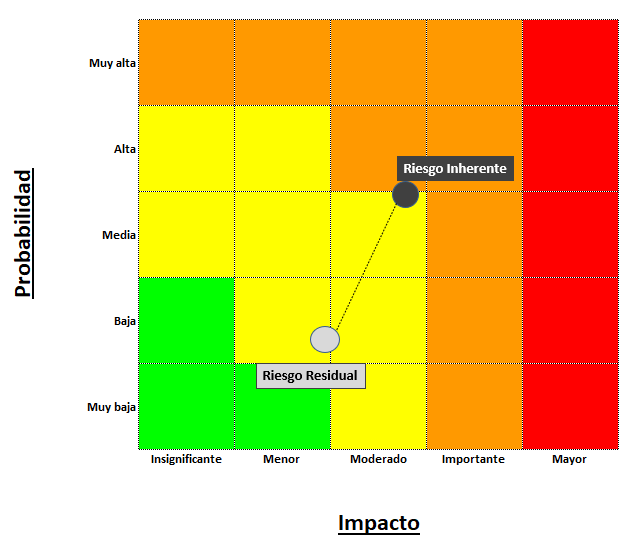 El proponente debe indicar si se cuenta o no con el mapa mencionado y debe enviar pantalla del mismo.El proponente deberá enviar pantallas con las matrices de riesgos que genera la solución.Gestión de Eventos de Riesgo OperacionalEl reporte de los Eventos (riesgos operacionales materializados) debe ser realizado a través de la solución tecnológica por los funcionarios de la Oficina de Riesgo Operativo (5 funcionarios, máximo 3 concurrentes). Es un deseable, no requisito, que cualquier funcionario del Banco pueda realizar también dicho reporte, en cuyo caso se generaría un formulario especial con los campos mínimos necesarios. En caso de que la solución lo permita, debe indicar las implicaciones técnicas de esta actividad, es decir, si se requiere un módulo adicional, si todos los usuarios que deben ser usuarios nombrados/licenciados, etc.Los eventos de riesgo operacional pueden tener afectación sobre un riesgo existente, bajo la metodología explicada en el Anexo 1. Esta afectación debe verse reflejada sobre la calificación del riesgo residual en la solución tecnológica solicitada. El proponente debe indicar con claridad si la solución ofrecida permite o no realizar la afectación del riesgo basada en eventos materializados de acuerdo con la metodología expuesta.Los eventos de riesgo operacional pueden tener planes de acción con sus respectivos responsables y fechas de compromiso, esto debe ser gestionado a través de la solución tecnológica.La solución tecnológica debe permitir asignar un mismo plan de acción a varios eventos de riesgo operacional.La solución tecnológica debe permitir la parametrización y configuración de todos los campos utilizados para el registro de eventos de riesgo operacional, de acuerdo con lo dispuesto por la Circular Básica Financiera y Contable, considerando además aquellos que fueron incluidos por la metodología específica SARO del Banco:Es posible que en el futuro se deban incluir más campos, por lo que la solución tecnológica debe ser flexible para tal fin.Algunos de los campos tienen listados de valores que deberán quedar configurados en el sistema y podrán ser actualizados cuando así el Banco lo requiera.Los eventos de riesgo operacional pueden presentarse por la falla de un control específico en un riesgo, es deseable, no requisito, que la solución tecnológica permita identificar el control que falló.Flujos de Información y AprobaciónCreación/Actualización/Eliminación de RiesgosEs deseable, no requisito que la solución tecnológica permita implementar uno o varios de los siguientes flujos para este fin:Flujo 1 – Aprobación de Riesgos: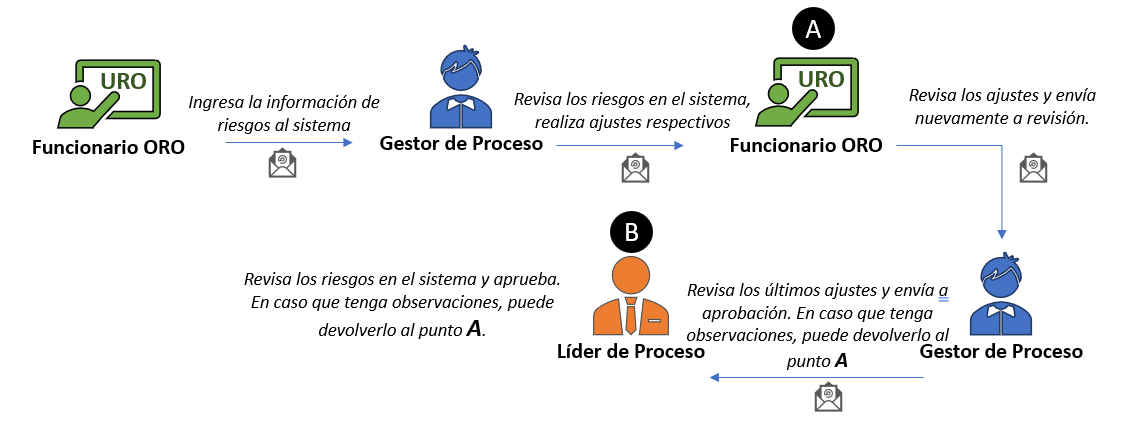 Flujo 2 – Aprobación de Riesgos: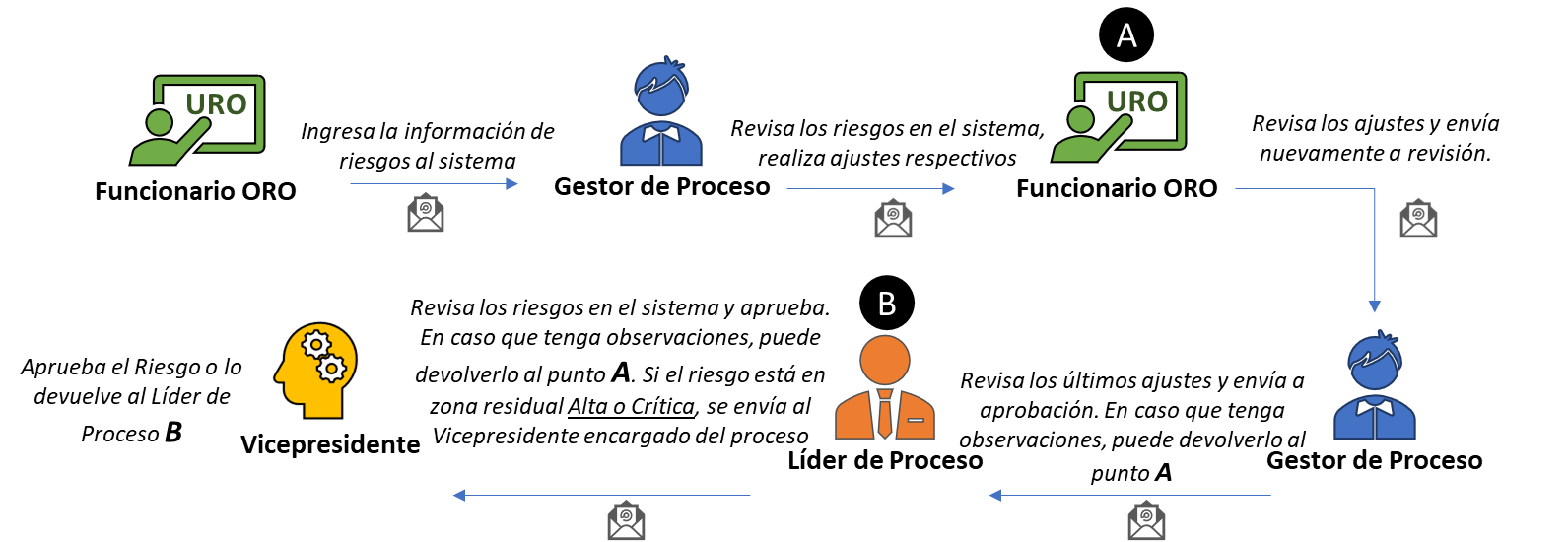 Flujo 3 – Aprobación de Riesgos: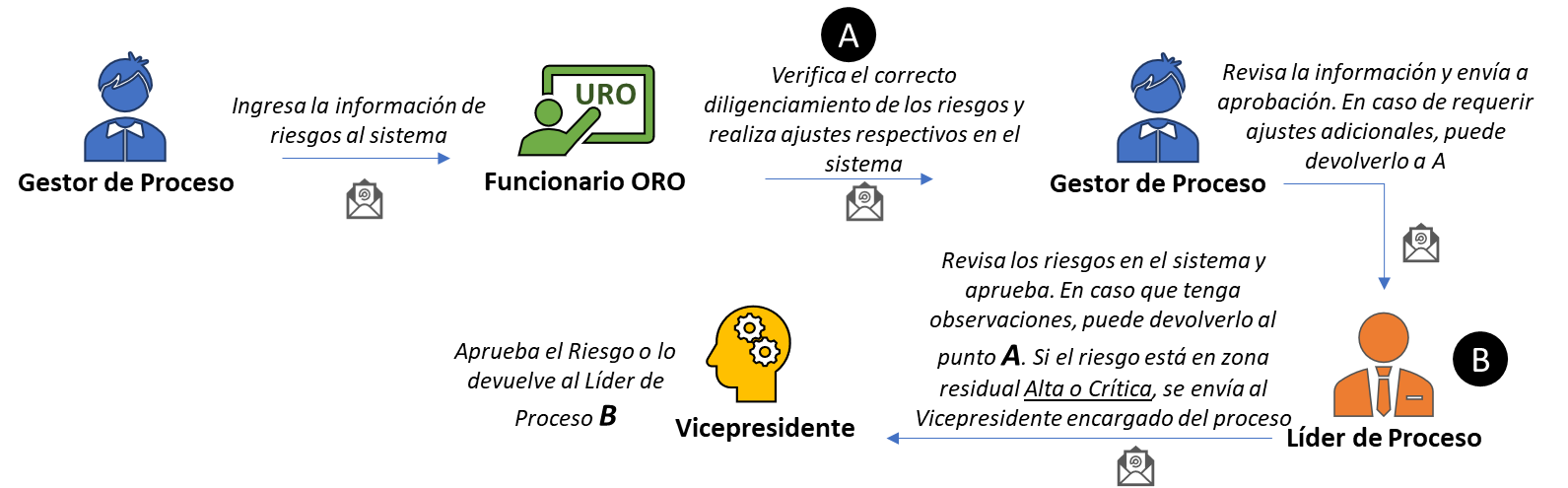 El proponente debe aclarar cuáles de los flujos expuestos soporta la solución o si cuenta con flujos diferentes propios, por favor explicarlos.Asignación de Planes de AcciónCuando se asigne un Plan de Acción para el Tratamiento de Riesgos a un funcionario del Banco, es deseable, no requisito, que la solución tecnológica envíe un correo electrónico con la notificación respectiva al responsable de su ejecución. Es deseable que se envíen notificaciones N días previos al vencimiento de un Plan de Acción de Tratamiento de Riesgos. El proponente debe indicar qué se requiere técnicamente para el envío de estas notificaciones (conexiones a correo, plantillas, etc.).Es deseable, no requisito, que cuando se asigne un Plan de Acción para la Gestión de Eventos de Riesgo Operacional a un funcionario del Banco, la solución tecnológica envíe un correo electrónico con la notificación respectiva al responsable. Es deseable, que se envíen notificaciones N días previos al vencimiento de un Plan de Acción para la Gestión de Eventos de Riesgo Operacional. El proponente debe indicar qué se requiere técnicamente para el envío de estas notificaciones (conexiones a correo, plantillas, etc.).NotificacionesEs un deseable, no requisito, que la solución tecnológica permita parametrizar diferentes tipos de notificaciones orientados a informar responsabilidades (actividades por hacer)ReportesLa solución tecnológica debe permitir la parametrización de diferentes tipos de reportes a partir de la información que sea cargada en la misma. En lo posible, que los reportes generados puedan contener tantos campos como sean deseados por el Administrador Funcional de la solución. El proponente debe indicar con claridad si puede configurar reportes por demanda del Banco, o si cuenta con un listado específico de reportes predefinidos configurables, caso en el cual, agradecemos enviar el listado.Entre otros, se espera que la solución tecnológica permita la generación de los siguientes reportes:Total de Riesgos y controles con valoración inherente y residual.Riesgos y controles por proceso con valoración inherente y residual.Riesgos por factor, por origen, etc.Riesgos por metodología de valoración de riesgos (si aplica).Listado total de eventos de riesgo operacional.Reporte de planes de tratamiento con responsables, fechas de vencimiento y avances.Informe de perfil de riesgo del Banco. El proveedor debe indicar con claridad si cuenta con estos reportes en su herramienta. Agradecemos enviar material gráfico como soporte a la respuesta.Los reportes deben poder ser exportados fácilmente a Excel. Deseable, no requisito, que también se envíen directamente a documentos Word para su gestión.Los reportes deben permitir filtrado por campos clave.Es deseable, no requisito, que la solución cuente con la posibilidad de extraer gráficos basados en los informes que permitan conocer el estado de la gestión de riesgos del Banco. Gráficos de torta, de barras, etc. Es deseable, no requisito que la solución permita la configuración y visualización de indicadores de riesgos KRI mediante un dashboard. El proponente debe enviar pantallas tipo del dashboard, si lo tiene. Es deseable, no requisito, que la solución permita configurar el diseño de los reportes (logo del Banco, encabezados, etc.), con el fin de reducir labores operativas y generar valor a la organización.El proponente debe enviar pantallas tipo de los gráficos, indicadores, diseño de reportes e interfaz gráfica de la solución propuesta.Requerimientos no funcionalesEs deseable, no requisito, que la solución tecnológica permita ser multiempresa. Esto, pensando en un futuro, a largo plazo, en el que se integren varias empresas al Grupo Bancóldex o al Grupo Bicentenario. De momento, solo tendríamos e implementaríamos Bancóldex.Es deseable, no requisito, que la solución permita cargar información de Excel u otras fuentes como los datos de los incidentes reportados a la mesa de servicio para ser utilizada como insumo para poblar los eventos de riesgo operacional.Es deseable, no requisito, que la solución tecnológica permita implementar umbrales asociados al Apetito, Tolerancia y Capacidad de riesgo, y que en este sentido genere alertamientos cuando las pérdidas económicas de los eventos estén alcanzando este umbral en un periodo de tiempo.Roles y PerfilesSe requiere que los funcionarios de la Oficina de Riesgo Operativo (5) puedan ingresar a realizar la administración funcional de la solución tecnológica. 3 funcionarios lo harían de forma concurrente.Es deseable, no requisito, que los gestores de proceso (40 aproximadamente) puedan ingresar a revisar los riesgos de sus procesos.Es deseable, no requisito, que los líderes o dueños de proceso (25) puedan ingresar a la solución tecnológica para aprobar los riesgos a su cargo.Se requiere un rol de consultas para que la contraloría o revisoría puedan ingresar sin modificar la información de los riesgos.Es deseable, no requisito, que todos los funcionarios (370) puedan informar/reportar la materialización de riesgos en sus procesos (eventos de riesgo operacional) a través de un cuestionario brindado por la solución tecnológica.Es deseable, no requisito, que todos los funcionarios puedan ingresar a conocer los riesgos asociados a sus procesos.Si la solución tecnológica permite administrar diferentes metodologías de riesgos, es deseable, no requisito, que se puedan tener administradores funcionales independientes por cada metodología (SARO, SGSI, SARLAFT, SARE, etc.).Información HistóricaSe espera que la solución tecnológica permita generar una vista (Foto) del perfil de riesgo de la organización con todos sus riesgos, controles, tratamientos y planes de acción. Es deseable, no requisito, que esta foto pueda ser conservada intacta para futuras consultas, permitiendo realizar otra evaluación para el año vigente. Esto, con el fin de tener las versiones anteriores del perfil de riesgo del Banco y así poder ver la evolución del riesgo en el tiempo. El proponente debe indicar si desde su solución se puede generar esta vista. La solución debe permitir identificar los responsables de la aprobación del riesgo.La solución debe permitir identificar quién realizó la modificación de algún riesgo.La solución debe permitir identificar los usuarios que realizan cualquier modificación sobre la plataforma (adición de procesos, modificación de controles, cambio en metodología, etc.). Logs.La solución tecnológica debe permitir el cargue de los riesgos, controles y eventos actuales en el Banco.Es necesario mantener la historia de la gestión de riesgos sin que esta se vea afectada por los cambios metodológicos. Es decir, si los cálculos cambian en el año 2022, la calificación de los riesgos de 2021 no puede verse afectada. El proponente debe indicar con claridad si la actualización de cálculos en la metodología, realiza una alteración en cascada o solo para la vista del perfil actual.Módulo de AuditoríaDefinicionesPlan Anual de Auditoría – PAA: Establece los trabajos de auditoría a realizar para el siguiente año, con los objetivos generales, temas específicos, responsables y tiempos de ejecución. Las actividades que contemplan este plan se encuentran descritas en el Plan Operativo Anual - POA en la estrategia número II - “Prestar servicios de Aseguramiento”.Plan Operativo Anual – POA: Herramienta que contiene las estrategias (I-IV), actividades, tareas, capacitaciones y vacaciones que realizará la Contraloría Interna durante el año en curso. A través de esta herramienta se monitorea la gestión del área en el cumplimiento de sus actividades de aseguramiento, consultoría y administrativas.Planeación Individual de Trabajos de Auditoría: Etapa de la Auditoría en la que los auditores planean los trabajos de auditoría asignados, para ser desarrollados dentro de cronogramas establecidos, de acuerdo con el Plan Operativo Anual (POA).  Para esto deben desarrollarse las etapas de pre - planeación, definición del plan y programa del trabajo, y aprobación.Ente Auditable: Cualquier proceso, actividad o riesgo sujeto a ser auditado.Plan de mejoramiento: Documento donde se detalla el criterio evaluado, la condición, las causas y respectivas oportunidades de mejora.Oportunidad de mejora: Recomendación emitida por la Auditoría del “cómo” pudiera ser solucionada la deficiencia observada.Plan de Acción: Plan definido por el dueño de proceso o responsable para subsanar o corregir las observaciones presentadas por la Auditoría. Este plan incluye cada una de las acciones necesarias, incluyendo las fechas de compromiso y responsables para cada una.Universo de Auditoría: Es una lista de todas las auditorías posibles que se pueden realizar. Dentro de esta lista se incluye los procesos y subprocesos, planes y proyectos estratégicos, las revisiones normativas, las unidades de negocio y/o dominios que no cuentan con procesos y los riesgos operativos de la organización.Requerimientos FuncionalesInventario y cargue de entes auditablesPara la elaboración del Plan Anual de Auditoría, así como para la planeación de cada una de las auditorías, se requiere obtener e integrar diferentes insumos, tales como: Riesgos Operacionales, Riesgos Tecnológicos, Riesgos Estratégicos, Cadena de Valor (Procesos y Subprocesos), normatividad de entes de control externo, marcos de referencia, mejores prácticas y guías.Con el fin de poder efectuar las auditorías sobre procesos, la solución:Debe permitir realizar el cargue y actualizar (manual o automático) dentro del módulo de auditoría el inventario de la cadena de valor del Banco (macroprocesos, procesos y subprocesos). La solución debe permitir el cargue de otros insumos, ejemplo: proyectos, activos de información, resultados de evaluaciones de terceros, resultados de auditorías anteriores, etc.Debe permitir, dentro del módulo de auditoría, cargar y actualizar el inventario de riesgos operacionales, tecnológicos, estratégicos, sus controles, sus modificaciones y los eventos de riesgo operacional.Debe permitir el cargue e integración de los marcos normativos de entes de control, ejemplo: SARO, SGSI, SARE, SARL, SARC, SARLAFT, SARM, AMV. Debe permitir realizar el cargue, actualización e integración de marcos de referencia de control, ejemplo: COSOs, COBITs, ISOs, ITIL, NIAs, SOX.Debe integrar visualización e interacción (no modificación) desde módulo de auditoría, con cada riesgo y control del módulo de riesgos operacionales, así como guardar el historial de los riesgos y controles auditados.Metodología de Planeación AnualPlan Anual de Auditoría: Se elabora una vez al año, y consiste en la aplicación de una metodología previamente definida, donde se establecieron indicadores cualitativos y cuantitativos, para identificar los entes auditables con mayor riesgo a ser incluidos en el Plan. A cada indicador o ítem se le asigna un porcentaje para obtener la calificación de criticidad y poder realizar la priorización de los entes auditables a asegurar.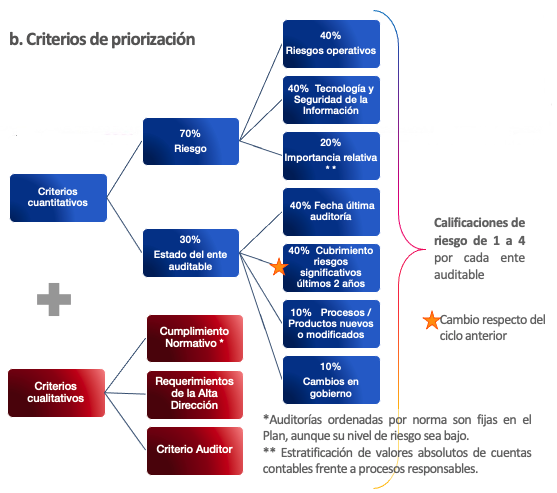 Como resultado de la aplicación de esta distribución, se define el Plan de Auditoría a Corto Plazo (año siguiente) y largo Plazo (2 años siguientes al primero) para dar cubrimiento al 100% del universo, en cada ciclo de 3 años. En este Plan se establecen/estiman los siguientes aspectos para cada uno de los trabajos a realizar: El trimestre en cual se planea realizar, qué auditores van a participar, el tiempo/duración del trabajo, el objetivo inicial, el alcance y enfoque inicial que se va a dar.La solución debe ser parametrizable para soportar la metodología de Bancoldex. En caso de que la solución cuente con una metodología propia/diferente, se debe presentar/explicar la misma de manera detallada.La solución debe ser flexible para soportar ajustes o cambios en la metodología, definir y asignar parámetros nuevos, cargar valores internos y externos, realizar cálculos, integrar criterios y ponderaciones de priorización, para definir y priorizar las auditorías del Plan.La solución debe permitir parametrizar y generar diferentes tipos de reportes y gráficos definidos por Bancoldex, y tener la posibilidad de exportarlos a Office.Generar la propuesta "inicial" del plan anual de auditoría como resultado de la metodología, y registrar y controlar los posibles cambios que se presenten durante su desarrollo.Planeación de las AuditoríasDefinido el Plan Anual de Auditoría, se inicia con su ejecución, mediante la Planeación de cada una de las auditorías. En esta etapa se analizan de forma individual cada uno de los ítems pre-establecidos con el objetivo de determinar el alcance, enfoque, los procedimientos y pruebas a realizar, los tiempos de duración y el equipo de trabajo.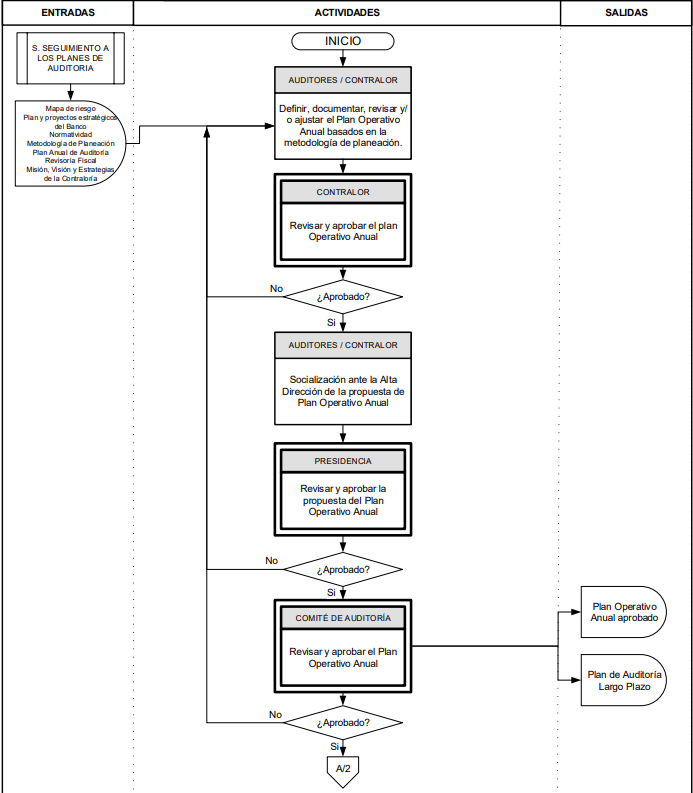 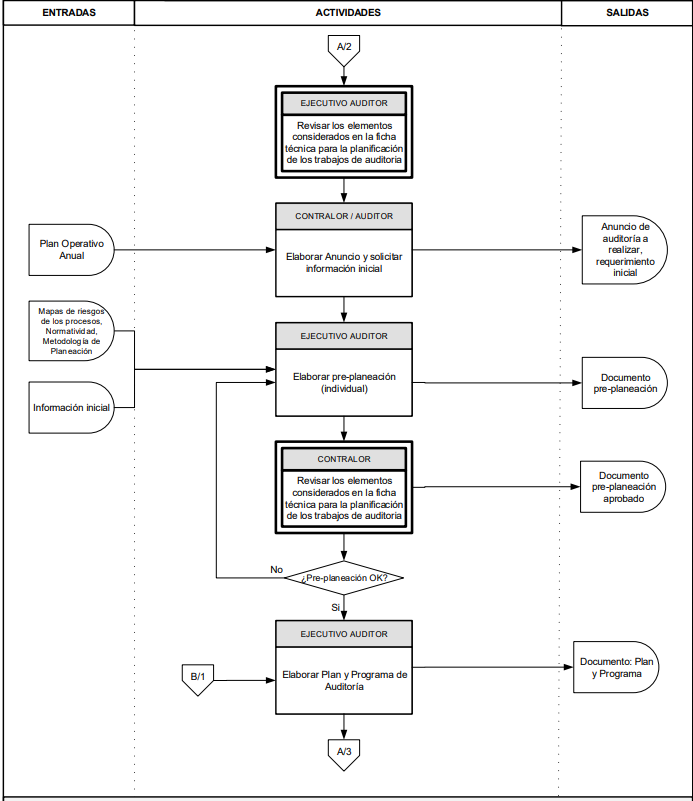 La solución debe permitir la definición y parametrización del formato de Pre-planeación de Auditoría.La solución debe integrar (cargar o ingresar) a los campos del formato de pre-planeación, los insumos asociados (normas, procesos, proyectos, metas, controles y riesgos - Planeación anual, GRC, Información y/o protección de activos), para determinar los objetivos y alcance de cada auditoría; así mismo permitir parametrizar, generar reportes y gráficos y exportar a Office el documento de pre-planeación.La solución debe permitir la definición de Procedimientos y pruebas de auditoría (de acuerdo con el resultado de los elementos analizados en la pre-planeación), y asignarles tiempos y recursos de acuerdo con los perfiles de los auditores (tecnología, financiero, etc.). Así mismo permitir parametrizar, generar reportes y gráficos y exportar a Office el documento de "Plan y Programa".Ejecución de las AuditoríasDefinido el Plan y Programa de cada Auditoría, se inicia su ejecución, en la cual se documentan el desarrollo y los resultados de las pruebas realizadas, su calificación, y si generan o no Planes de Mejoramiento y recomendaciones.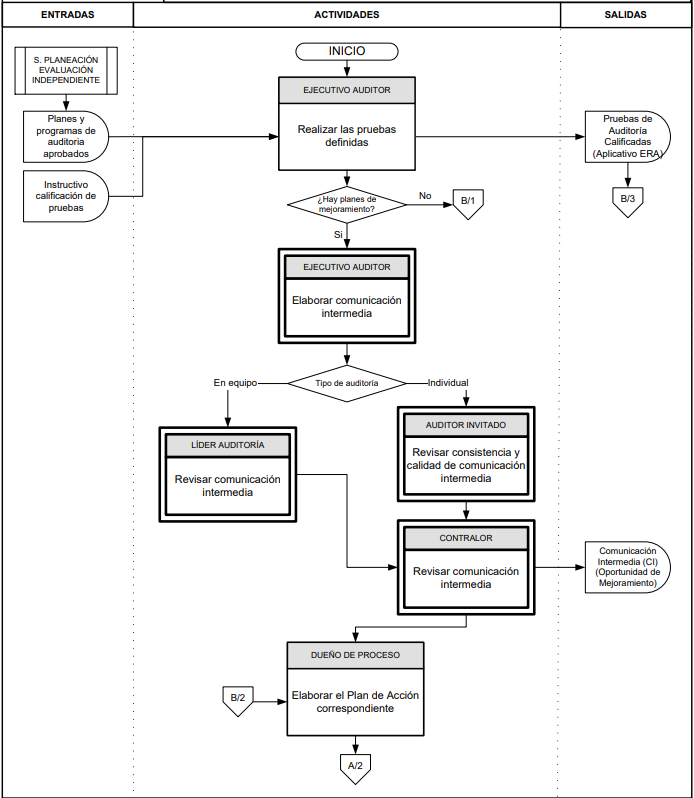 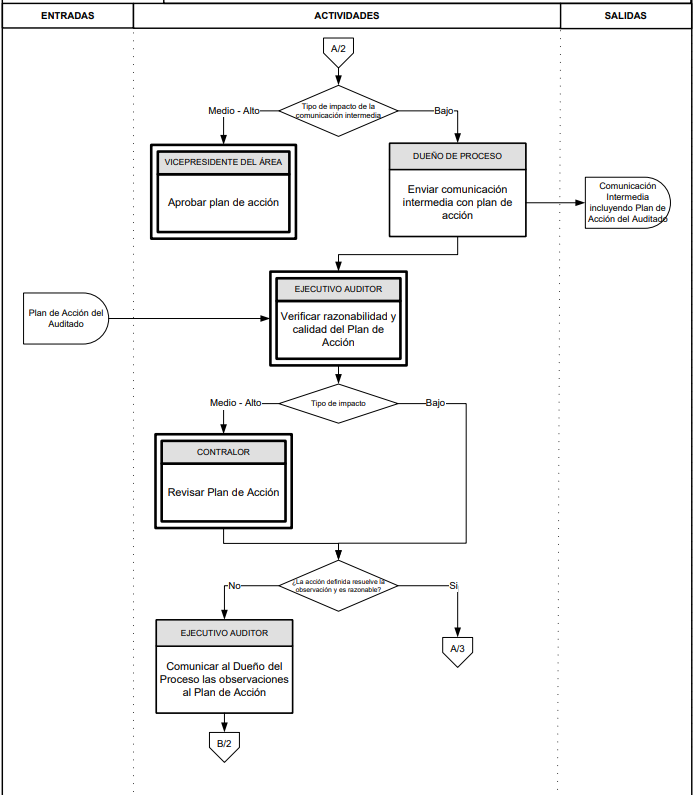 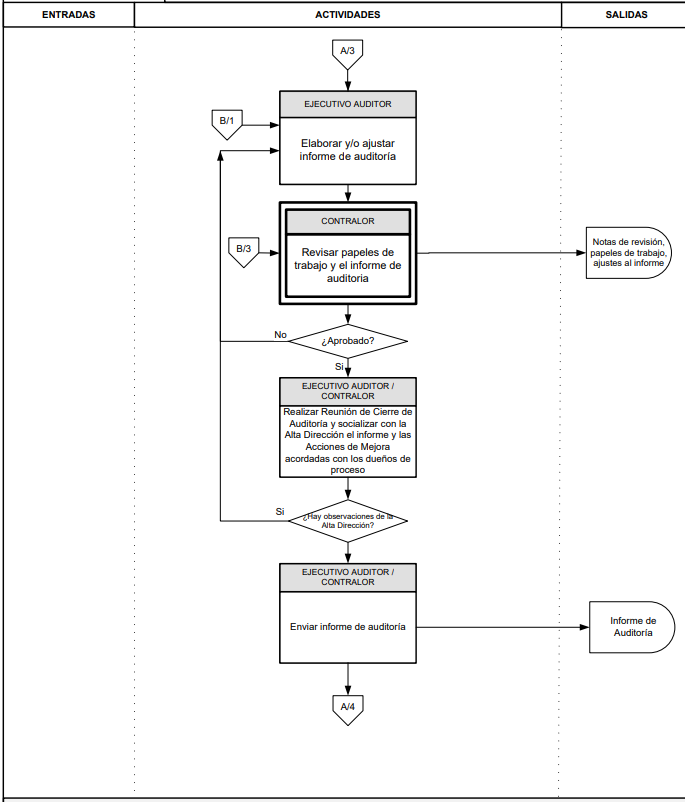 El trabajo de auditoría tiene un tiempo estimado tanto total, como para cada prueba.Los auditores proceden a realizar las pruebas, donde una vez concluida cada una de ellas debe ser informada al Contralor para su revisión y aprobación.El resultado de cada prueba tiene una calificación de acuerdo con su impacto, y genera una acción, con un plazo máximo, de acuerdo con la siguiente tabla:En caso de presentarse alguna desviación u observación resultado de la prueba, se procede a elaborar una comunicación intermedia, la cual, de acuerdo con su impacto, tiene diferentes niveles de aprobación, tanto por el área responsable, como dentro de la Contraloría Interna. En este sentido, la solución:Debe permitir parametrizar cada uno de los componentes del proceso de ejecución (calificación, resultados, criterios, condición causas, efecto, oportunidades de mejora y recomendaciones y plan de acción).Debe permitir llevar trazabilidad de toda la ejecución de los trabajos (tiempos de ejecución de actividades, alertas e indicadores de operación).Debe permitir parametrizar, generar reportes y gráficos y exportar a Office los informes detallados y reportes de Ejecución de la Auditoría.Debe permitir flujos de actividades entre la auditoría y los auditados de acuerdo con niveles jerárquicos de aprobación.Debe permitir integrar e indexar los papeles de trabajo respectivos a cada proyecto de auditoría (integración con Office365 y Onedrive dispuestos por el Banco).Debe permitir la formulación de planes de mejoramiento por parte de la auditoría, así como sus acciones, fechas y responsables por parte de los líderes de los procesos auditados.Gestión de Planes de Mejoramiento y Seguimiento PlanLas Acciones de Mejora generadas, deben ser gestionadas por los dueños de las actividades y monitoreadas por el auditor a cargo, hasta que se cierren de manera satisfactoria.El Plan Anual, tiene seguimiento y monitoreo permanente, para poder identificar su avance y desviaciones y tomar acciones oportunas.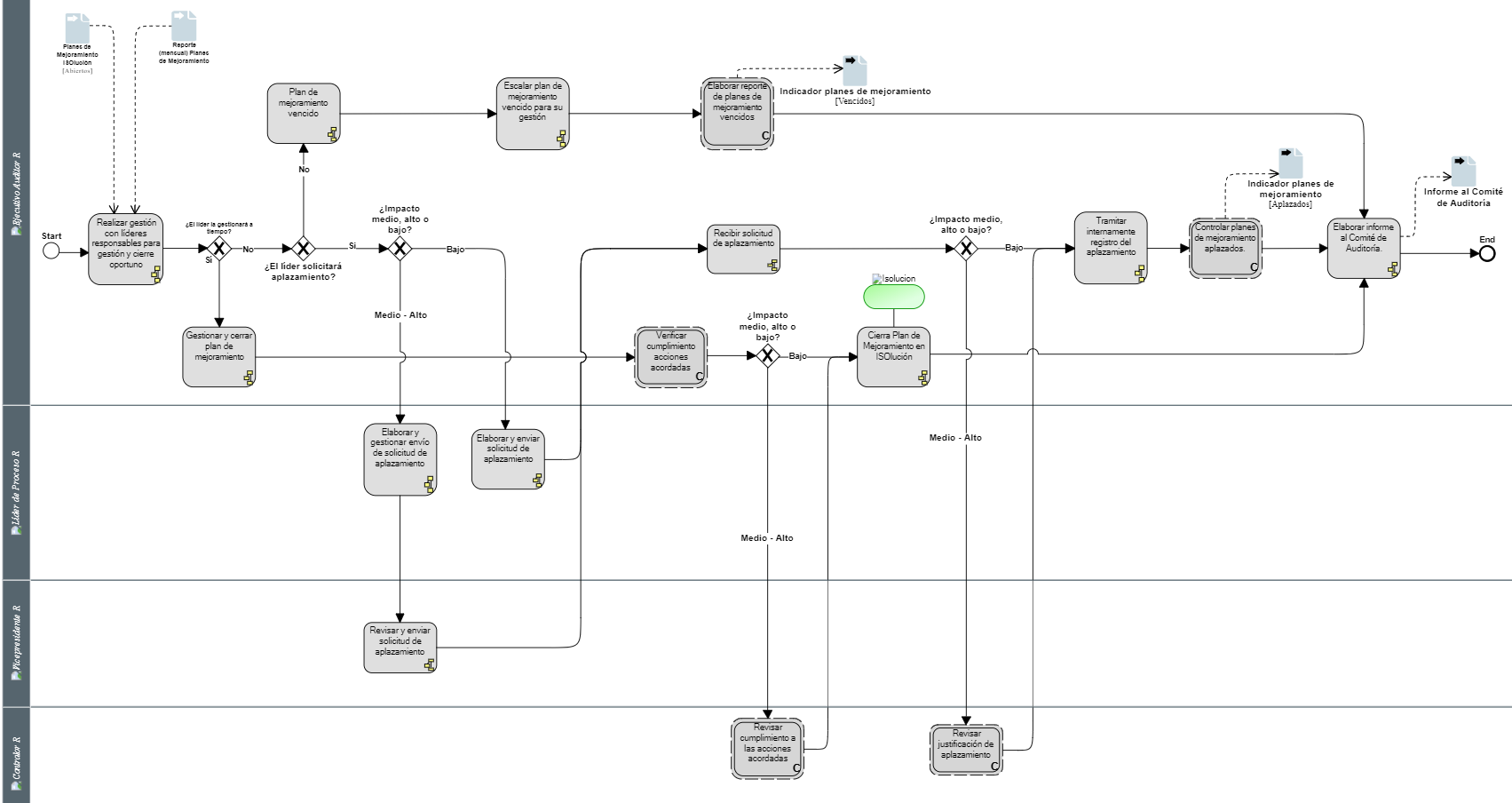 La solución debe permitir mantener el inventario de planes de mejoramiento integrados por proceso, responsable, fechas de compromiso o vencimientos, riesgos, con registro y soportes de avance o cumplimiento de las acciones definidas por el Auditado. Así mismo permitir parametrizar, generar reportes y gráficos y exportar a Office.La solución debe permitir registrar el inventario de recomendaciones y estado (aceptación o no, y gestión). Así mismo permitir parametrizar, generar reportes y gráficos y exportar a Office.El avance del Plan Anual debe poder consultarse en tiempo real o con cortes especificados por el usuario, detallando el cumplimiento de las Auditorías Individuales, los Planes de mejoramiento del proceso y actividades administrativas detalladas en los numerales 2.2.7. y 2.2.8. Adicionalmente, debe generar versiones adicionales o revisadas del Plan Anual ajustado (registrando historial  de cambios en la Planeación y versiones del plan). Así mismo permitir parametrizar, generar reportes y gráficos y exportar a Office.La solución debe permitir generar consultas de los riesgos y controles auditados, y el resultado de estas evaluaciones. Adicionalmente, permitir generar mapas de riesgos de auditoría (mapa sombra: mapa similar al de Riesgo Operacional pero desde la óptica de la Auditoría. No debe afectar la información del módulo de riesgo operacional). Así mismo permitir parametrizar, generar reportes y gráficos y exportar a Office.Debe permitir consultar el cubrimiento del universo de auditoría (estado de aseguramiento) del Banco, para el año en curso, como para el ciclo de auditoría (actualmente de 3 años).Flujos de aprobaciónLas actividades y documentos elaborados en las diferentes etapas (comentadas en los numerales anteriores), son remitidos a diferentes participantes del proceso, para su elaboración, revisión y/o aprobación según su nivel jerárquico y definición del área. Estos flujos de actividades deben registrarse y tramitarse a través de la herramienta.La solución debe permitir parametrizar el flujo de actividades, documentación de análisis y autorizaciones del proceso de pre-planeación y de planeación de la auditoría.La solución debe permitir la parametrización del flujo de actividades y autorizaciones de ejecución de la auditoría (contenido de pruebas, papeles de trabajo relacionados y acciones de mejoramiento, entre otros).La solución debe permitir parametrizar el flujo de actividades, registro y soportes de avance (por parte del auditado) así como las revisiones y autorizaciones de ejecución (cierre acciones de mejoramiento, o reformulaciones, por parte de auditados y auditores según roles).Programa de Aseguramiento y Mejora de la calidadEl departamento de Contraloría/Auditoría desarrolla una serie de actividades, proyectos, indicadores, encuestas, mediciones y calificaciones internas, que permiten el mantenimiento de la mejora continua dentro del equipo. Se busca que la herramienta permita registrar, monitorear y medir, de acuerdo con la capacidad e insumos, estas actividades.Entes de Control y otras actividadesEl departamento de Contraloría/Auditoría realiza una serie de actividades/tareas para dar cumplimiento a requerimientos regulatorios, tales como reportes, transmisiones, publicaciones, informes, entre otros. Adicionalmente efectúa coordinación y apoya el flujo de información para apoyar requerimientos de entes externos y mantener actualizada a la Organización y Comité de Auditoría del avance y cumplimiento de estas actividades. Se busca que la herramienta permita administrar y monitorear el inventario de actividades, el avance de estas y su cumplimiento.Requerimientos no funcionalesLa solución debe garantizar los criterios de confidencialidad, integridad y disponibilidad de los documentos que son utilizados como papeles de trabajos y evidencias. (manejo seguro).La solución debe permitir contar con un repositorio o base de datos de archivos (base documental) y así mismo garantizar el almacenamiento, conservación y custodia de la información de las auditorías y sus papeles de trabajo bajo normatividad colombiana vigente (SFC y Archivo General de la Nación, Normas de Auditoría, entre otras). Es posible que se utilicen herramientas como Onedrive que actualmente tiene el Banco como repositorio de información. El proponente debe especificar con claridad en su propuesta, cómo atendería este requerimiento.La solución debe dejar registro (logs) de ejecución de las actividades de planeación, ejecución y seguimiento de la auditoría, así como del flujo de estas.Es deseable, no requisito, que las áreas de riesgo (diferentes a la Auditoría y con un perfil especial) puedan acceder a los resultados de las auditorías y planes de acción sobre los que estén vinculados.Otros requerimientos no funcionales transversales de la soluciónEs importante que la solución sea escalable y que, por tanto, permita posteriormente implementar otros elementos del enfoque GRC. Se espera que la solución tecnológica se presente en ambiente web, con un entorno amigable y fácil de usar para los usuarios.Se requiere que el proveedor entregue todos los manuales técnicos, de administración funcional y de usuario final para el uso de la solución tecnológica.Es deseable que la solución cuente con ayudas interactivas que permitan al usuario identificar las descripciones de los campos, errores en el diligenciamiento, etc.Es deseable que la solución tecnológica permita acceder vía aplicación móvil o que, en su defecto, pueda accederse a través de los navegadores de los móviles, siendo esta de tipo responsive.La solución debe permitir manejar y conservar la data histórica ante cambios de metodologías o de estructuras de referencia (por modelos, por bases de datos, etc.).La solución debe contar con manuales técnicos, manuales de usuario, menús, informes, reportes, módulos, en español.Los reportes deben ser exportables a Word o Excel para poder realizar su edición en caso tal que se requiera. La solución debe permitir generar informes con datos en texto plano o Excel para su fácil manejo por parte de los usuarios, permitiendo filtrar para exportar cualquier elemento de información o campo.Es deseable que se pueda realizar consultas en la solución por palabras clave.Es deseable, no requisito que la solución obtenga la información de arquitectura de procesos y arquitectura de tecnología desde las plataformas que actualmente tiene el Banco para tal fin (Mega).REQUERIMIENTOS TÉCNICOS Y DE SEGURIDADObservaciones GeneralesLos requerimientos técnicos y de seguridad a los que hace referencia este documento se basan sobre el entendimiento de que el servicio a implementar para soportar la gestión de riesgo operacional y de auditoría de Bancóldex utilizará un esquema SaaS. En caso de que la propuesta de implementación sea en nube, el proveedor deberá garantizar el cumplimiento de la Circular Externa 005 de 2019 emitida por la Superintendencia Financiera de Colombia - Reglas relativas al uso de servicios de computación en la nube.De igual forma, el proveedor del servicio debe garantizar el cumplimiento de lo que le corresponde según Circular Externa 042 de 2012 emitida por la Superintendencia Financiera de Colombia.Arquitectura softwareEl proponente deberá describir la arquitectura del software de la solución que está ofreciendo, el proceso de desarrollo asociado y las tecnologías utilizadas.Tipo de softwareSe deberá describir el esquema bajo el cual se hará la implementación del sistema. El banco desea una solución bajo un esquema SaaS, para esto se deberá documentar si ya se cuenta con una solución base con componentes ya implementados y de acuerdo con los requerimientos específicos del banco es complementar las funcionalidades con desarrollos adicionales o si se va a hacer un desarrollo desde ceros para cumplir con los requerimientos solicitados por el banco.ArquitecturaSe deberá describir la arquitectura de la solución ofrecida si está tiene un esquema monolítico o es orientada bajo el concepto de microservicios.Diagrama de componentesSe deberá presentar un diagrama de alto nivel donde se describan claramente cada una de las capas, componentes y/o módulos de cómo está construido o cómo se va a construir la solución. Se deben describir las tecnologías y lenguajes de desarrollo utilizados para la construcción de los componentes que conforma el sistema.Diagrama de despliegueSe deberá presentar un diagrama de despliegue donde se explique claramente la arquitectura de despliegue de la solución. El sistema debe tener mínimo 3 capas (Datos, Aplicación, Presentación), este diagrama debe dar una descripción clara de los actores del sistema, componentes de software, la infraestructura y comunicaciones que soportan la solución y donde está desplegada.Licenciamiento El proponente deberá describir el esquema de licenciamiento de la plataforma, detallando los costos que se aplicará por el uso de esta. Todos los componentes de software requeridos por la plataforma para su funcionamiento deben estar debidamente licenciados o ser de propiedad del proponente. Arquitectura infraestructuraPlataforma tecnológicaLa propuesta deberá contener la especificación técnica de cada uno de los elementos y componentes que hacen parte de la solución. En esta descripción se deberá mencionar los servidores, sistemas operativos, sistemas manejadores de base de datos y demás componentes que apliquen. El proponente deberá garantizar que, por los próximos 3 años, las herramientas, componentes y demás que integran la solución presentada, estarán vigentes en el mercado con su debido nivel de soporte y de presentarse alguna novedad en este sentido, el proponente deberá comprometerse a realizar la correspondiente gestión para la actualización a la siguiente versión anunciada por el fabricante.La solución propuesta como mínimo debe contar con 3 ambientes el de desarrollo, pruebas y producción. El proponente deberá dar una descripción de como la solución implementa estos ambientes.AmbientesEl sistema debe contar con ambientes totalmente independientes para los procesos de desarrollo, pruebas y producción. Se deberá presentar una descripción de cómo se tienen implementados estos ambientes para la solución que se está ofreciendo.Para los ambientes de pruebas y desarrollo solo debe permanecer el software que está siendo probado o desarrollado. Si el Banco no se encuentra en alguna de estas fases, en los servidores no debe permanecer instalación del software ni información del Banco. El proponente debe garantizar la destrucción de estos una vez finalizada la prueba.Los ambientes mínimos que se esperan sean entregados al Banco son Pruebas y Producción.Ambiente de desarrolloEs un ambiente que es instalado por los grupos de desarrollo y que tiene como propósito soportar los procesos de codificación de software para el desarrollo de nuevas funcionalidades solicitadas por un usuario.Ambiente de pruebasEs un ambiente donde se instalan las funcionalidades solicitadas por los usuarios con el propósito de que grupos de pruebas o usuarios finales puedan validar y verificar que las funcionalidades implementadas cumplen con los requisitos solicitados.Ambiente de producciónEs el ambiente donde los usuarios finales interactúan con el sistema, en este se encuentran todas las funcionalidades que fueron certificadas y que cumplen con las necesidades del usuario.Alta disponibilidadSe deberá explicar a nivel de la infraestructura tecnológica que soportará el sistema, si cuenta con esquemas de alta disponibilidad o con esquemas que permitan extender incorporar esta característica con el fin de garantizar que el sistema seguirá funcionando si alguno de sus componentes presenta una falla.DisponibilidadEl proponente deberá especificar en su propuesta el acuerdo de nivel de servicio (SLA) de disponibilidad que se compromete a cumplir sobre la solución que ofrece, el cual debe ser igual o superior al 99.5%. Se debe presentar un reporte mensual a Bancóldex de la disponibilidad de la solución, los motivos o causas de las indisponibilidades que se hayan presentado en el mes y la cantidad de operaciones realizadas por los clientes del Banco. El incumplimiento de este SLA dará lugar a la penalización en los costos que el Banco pague por el servicio contratado. En los casos de indisponibilidad por mantenimientos programados, el proveedor deberá informar a Bancóldex el plan de trabajo establecido con mínimo quince (15) días hábiles de antelación para acordar y aprobar los horarios de los mantenimientos, esto con el fin de no afectar la operación y notificar con tiempo la indisponibilidad de la solución al cliente.  El proponente debe describir cómo maneja el procedimiento de los mantenimientos programados sobre el sistema.ContingenciaSe deberá explicar a nivel de la infraestructura si esta cuenta con esquemas de contingencia donde sus componentes se replican o pueden replicarse a centros de datos secundarios en caso de una falla en el datacenter principal. El proponente debe especificar la ubicación de sus centros de cómputo y de operación alternos.EscalabilidadSe deberá explicar si la solución cuenta con la capacidad de escalar vertical u horizontalmente cuando se la demanda de peticiones aumente, detallar si este escalamiento se hace de forma automática o manual y cómo se hace.MonitoreoEl proponente deberá contar con monitoreo continuo de su plataforma tecnológica para identificar comportamientos inusuales o ciberataques, dicho monitoreo debe detectar operaciones o cambios no deseados y/o adelantar las acciones preventivas o correctivas cuando se requiera. Este debe informar al banco en su propuesta como hace este monitoreo y establecer las estrategias de notificación y comunicación con el Banco en caso de interrupción.BackupsEl proponente deberá tomar los backups de la información y del software de acuerdo con la periodicidad que el Banco le señale, para esto se deberá hacer una descripción general del esquema de backup que se tiene implementando. Adicionalmente, deberá entregar de manera periódica, previo acuerdo entre las partes, medios removibles o digitales en el formato que se establezca, la información respaldada para almacenamiento del Banco.El respaldo de la información debe estar a disposición del Banco cuando la requiera. Las copias de respaldo de la información deben contar con independencia de las de otras entidades que procesan en la nube. La independencia se puede dar a nivel lógico o físico.Arquitectura de seguridadAnálisis de vulnerabilidades El proponente deberá ejecutar análisis de vulnerabilidades a todos los elementos de infraestructura que soportan la solución ofrecida, una vez terminada su ejecución se deberá compromete a realizar el plan de remediación en plazo máximo de 30 días para las clasificadas en críticas, 60 días las moderadas y 90 días las bajas. Estos informes con sus respectivos planes de remediación deberán ser entregados al Banco junto con el análisis diferencial comparando con el informe actual y el inmediatamente anterior para su revisión y conservación.La periodicidad de ejecución de esta actividad deberá ser como mínimo 2 veces al año o cuando haya cambios importantes en la infraestructura y con los lineamientos que establece la Circular 042 de 2012 de la Superintendencia Financiera de Colombia en su numeral 7.Se deberá dar una descripción si a la infraestructura del sistema ya se le aplica este proceso y con qué periodicidad se realiza, o si se debe implementar esto como un nuevo proceso.A su vez el proveedor debe compartir los informes test y re-test de los análisis ejecutados con la finalidad de poder garantizar que efectivamente fueron realizados y los hallazgos remediados. Dichos informes serán soporte ante los entes regulatorios.De preferencia, esta actividad debe ser realizada mediante herramientas homologadas CVE - Common Vunlnerabilities Exposures.Ethical HackingEl proponente debe ejecutar pruebas de Ethical Hacking y emprender las acciones requeridas para remediar los hallazgos identificados en dichas pruebas, como evidencia de las pruebas es requerido compartir los informes de las pruebas realizadas como soporte de las ejecuciones y remediaciones implementadas.Desarrollo seguroEl proponente debe confirmar si cuenta con un proceso de desarrollo seguro y hacer la descripción de cómo hace la implementación de este detallando las herramientas o tareas que realiza para cumplir con este requerimiento. Así mismo, deberá entregar un informe de la ejecución de pruebas de desarrollo seguro donde se evidencie que este no tiene fallas de seguridad, al igual que las pruebas de vulnerabilidad, se requiere que los resultados de los informes sean suministrados para los entes que los soliciten. También es válido presentar un certificado directamente por el fabricante indicando las buenas prácticas de desarrollo con que cuenta y relacionar las certificaciones en cuanto al desarrollo de la solución.CifradoEl proponente debe garantizar que la información de las operaciones en tránsito o reposo debe estar cifrada, la encripción debe estar basada en estándares y algoritmos reconocidos internacionalmente que brinden al menos la seguridad ofrecida por AES o RSA. Para esto se deberá hacer una descripción de los diferentes esquemas de cifrado que se utilizan o se pueden implementar en la solución para cifrar la información a nivel de bases de datos, repositorios de archivos, comunicaciones y demás capas del sistema. Se debe contar con canales de comunicación cifrados de extremo a extremo y que en lo posible usen rutas diferentes.Control de acceso La solución propuesta debe contar con un módulo de seguridad que permita registrar, parametrizar usuarios, realizar asignación de roles y perfiles y generar reportes de trazabilidad de acciones de usuarios. La solución debe facilitar la aplicación del principio de menor privilegio para los roles y perfiles configurados. Es deseable que la plataforma realice la autenticación a través del directorio activo de Windows del Banco. El proponente debe especificar cómo realizaría esta integración y los requerimientos técnicos que el Banco debe proveer.El sistema debe mantener el histórico de usuarios creados por parte del Banco y para efectos de la trazabilidad de las acciones realizadas en este, no se deben permitir la eliminación y/o reutilización de los usuarios. Sin embargo, se debe permitir el bloqueo permanente de los mismos en la aplicación.Es un deseable, no requisito, que el sistema tenga habilitado doble factor de autenticaciónEl sistema debe contar con un certificado digital de sitio seguro. ContraseñasCuando la autenticación no está integrada con el directorio activo de Windows, el sistema debe permitir parametrizar las condiciones de las contraseñas tales como: su longitud mínima, el tiempo con el cual los usuarios deben hacer el cambio de contraseña, llevar registro de estas e impedir su reúso.Inicio de sesión El sistema deberá contar con procedimientos de ingreso (log-on) seguro entre ellos:Proteger contra intentos de ingreso (Log-On) mediante fuerza brutaLlevar un registro (Log) con los intentos exitosos y fallidosDeclarar un evento de seguridad si se detecta un intento potencial o una violación exitosa de los controles de ingreso (Log-On) seguroNo visualizar una contraseña que se esté ingresandoTiempo de sesiónLa aplicación debe contar con tiempos de cierre de sesión por inactividad del usuario, el proponente deberá especificar como es el manejo de esta sesión en el sistema, si este es parametrizable o tiene un tiempo fijo, en caso de ser así se debe informar cuanto es este tiempo.Independencia de la informaciónEl proponente debe garantizar una independencia de la información del Banco y sus backups con respecto a la información de otros clientes que utilicen el software y procesen en la nube, esta independencia se puede hacer a nivel lógico o físico. Se deberá entregar a el Banco la descripción de cómo se está realizando esta independencia. Como también es necesario compartir diagramas de arquitectura que permita soportar la independencia y de esta manera contar con dicha visualización.LogsEl proponente deberá especificar como el sistema administra los logs de auditoría, los cuales deben permitir la trazabilidad de todas las acciones que realizó un usuario en el sistema. Adicionalmente, deberá garantizar que los logs de todos los componentes de infraestructura que soportan el sistema se encuentran habilitados de manera permanente con el fin de que estos se encuentren disponibles cuando el Banco requiera hacer una investigación. Se debe garantizar la copia de seguridad de estos logs por dos años, en caso de que exista una investigación estos deben ser conservados hasta la finalización de esta, sin modificación de la información grabada inicialmente.Los logs en la aplicación deben contener como mínimos la siguiente información:Usuario que realiza la acciónFecha y hora en que se realizó la acción en el sistemaIdentificación de la operación realizada en el sistema y costo de esta para el cliente o usuario (si aplica).Dirección IP desde donde el usuario hizo la operaciónDestrucción de la informaciónEl proponente debe contar con mecanismos de borrado seguro de los datos existentes en los medios de almacenamiento, cuando lo solicite el Banco o cuando el proveedor de servicios en la nube elimine y/o reemplace dichos medios y debe certificar la destrucción de esta al Banco. Este debe informar al banco en su propuesta como hace este procedimiento.Actualización del softwareEl proponente deberá garantizar la actualización del producto o de los componentes que integran la solución presentada, detallando la información de los componentes o productos que se van a actualizar. Dentro de la información presentada, se requiere mínimo:Versión del producto.Fecha de liberación de la versión.Mejoras o correcciones implementadas en la versión.Prerrequisitos para la actualización.El proponente deberá contar con herramientas que permitan hacer el control de las versiones que se instalarán en los ambientes de producción, así mismo contar con procedimientos documentados para la instalación del software en producción, debe entregar al Banco cómo se hace este proceso.EstadísticasEl proponente deberá aportar al Banco de manera trimestral las estadísticas de disponibilidad y de uso con respecto a la prestación del servicio. Esta información debe ser conservada por 2 años. El proponente deberá indicar el detalle de la metodología utilizada para el cálculo de la disponibilidad.Soporte técnicoEl proponente deberá describir en la propuesta cómo se va a prestar el soporte técnico para la solución o para los componentes que presente en su propuesta (software base, aplicaciones, servicios, componentes, módulos, etc.). Presentar el esquema de atención, plan de comunicaciones y el equipo de soporte, si es subcontratado, describa el nombre del subcontratista. Los tiempos de atención deben estar basados en Acuerdos de Niveles de servicio los cuales se deben especificar en la propuesta, el incumplimiento de estos dará lugar a la penalización en los costos que el Banco pague por el servicio contratado. Estos tiempos podrán ser sometidos a ajustes por las partes, según la criticidad y urgencia que se presente. Se deberá adjuntar el proceso de gestión de incidentes que se tiene implementado o que se implementará para la operación del sistema describiendo claramente los canales de atención, tiempos de respuesta y las actividades generales del proceso.CertificacionesEs deseable que el proponente cuente con certificación vigente ISO 27001 y observar los estándares 27017 y 27018 o puede anexar certificaciones que las reemplacen, las sustituyan o las modifiquen.Fuga de InformaciónEl proponente debe especificar si la solución cuenta con mecanismos de control para la fuga de información. Se deben especificar cuáles son estos mecanismos.Sincronización hora legalEl proponente debe comprometerse a que la hora de toda la infraestructura que soporta la solución está sincronizada con la hora legal colombiana. Se debe tener como referencia la hora oficial suministrada por la Superintendencia de Industria y Comercio.Propiedad, Privacidad y Ubicación de la InformaciónToda la información del Banco que se encuentre almacenada en la solución propuesta es de propiedad del Banco y por tanto no podrá ser entregada a terceros. Para efectos de la Ley 1581 el proponente tendrá el rol de encargado de los datos. El proponente debe especificar en su propuesta cómo cumple con este requerimiento.El proponente deberá garantizar que las jurisdicciones en donde se procesará la información para cualquiera de los ambientes de producción, pruebas o desarrollo cuenten con normas equivalentes o superiores a las aplicables en Colombia, relacionadas con la protección de datos personales y penalización de actos que atenten contra la confidencialidad, integridad y disponibilidad de los datos y de los sistemas informáticos. Se debe garantizar que esté en alguno de los países autorizados por la Superintendencia de Industria y Comercio.El proponente deberá indicar la ubicación física o región donde se procesarán y almacenarán los datos.Incidentes de seguridad de la Información, Ciberseguridad y Protección de datos personalesEl proponente debe contar con mecanismos para la gestión de incidentes de ciberseguridad. Este deberá reportar al Banco de forma inmediata cualquier situación que afecte la confidencialidad, integridad o disponibilidad de la información de Bancóldex que se encuentre en la solución propuesta, o cuando se encuentre evidencia de alteración de los dispositivos usados para la solución ofrecida, así como cualquier incidente de seguridad en datos personales por violaciones de seguridad. El proponente deberá especificar en su propuesta cómo implementará este procedimiento en la operación del producto.En consecuencia, el proponente se debe comprometer a efectuar el manejo del incidente de acuerdo con las instrucciones del Banco bajo previo acuerdo con el proponente, incluyendo la posibilidad de hacer el bloqueo del canal si es requerido. En caso de que el incidente de seguridad diera lugar a una investigación por parte de las autoridades, el proponente deberá facilitar la diligencia y aportar toda la documentación necesaria para la investigación.Cadena de suministro de tecnologíaEl proponente deberá comunicar al Banco todos los proveedores que hacen parte de cadena de suministro de la solución propuesta, como mínimo deberá ser una relación que contenga:Nombre del proveedorServicio tecnológico que prestaAño de vinculación con la empresaPlan de ContinuidadEl proponente debe contar con Planes de Continuidad y contingencia para los servicios ofrecidos, los mismos deben cubrir los riesgos a los que se encuentra expuesto el proponente y que pueden afectar la prestación del servicio al Banco.Ante un evento de falla, se debe cumplir con el Tiempo Objetivo de Recuperación - (RTO) de mínimo 8 horas y el Punto Objetivo de Recuperación - RPO definidos para el proceso de 1 día. Es importante que el proponente indique cómo da cumplimiento a este punto.El proponente debe contar con un protocolo de comunicación con el objetivo de informar, en cuanto le sea posible, al Banco sobre cualquier evento o situación de interrupción que pudiera afectar significativamente la prestación del servicio. El proponente debe permitir, en la medida de lo posible, vincular al Banco en la ejecución de sus pruebas / ejercicios que resulten necesarias para confirmar la efectividad de los procedimientos de contingencia para asegurar que funcionen en las condiciones requeridas. El Banco podrá realizar en cualquier momento auditoria al cumplimiento de los requerimientos de continuidad de negocio para la prestación del servicio ofrecido.El servicio debe contar con un diagrama homologado de la arquitectura de la infraestructura instalada en ambiente contingencia y producción.La infraestructura instalada de producción y contingencia debe ser robusta y soportar adecuadamente la comunicación con plataformas transversales y debe tener la capacidad de redirigir automáticamente los servicios que consumen estas plataformas en el caso de que se presenten fallas.REFERENCIASCapítulo I del Título II de la Parte I de la Circular Básica Jurídica de la Superintendencia Financiera “CANALES, MEDIOS, SEGURIDAD Y CALIDAD EN EL MANEJO DE INFORMACIÓN EN LA PRESTACIÓN DE SERVICIOS FINANCIEROS”Capítulo VI del Título I de la Parte I de la Circular Básica Jurídica de la Superintendencia Financiera “REGLAS RELATIVAS AL USO DE SERVICIOS DE COMPUTACIÓN EN LA NUBE”Capítulo V del Título IV de la Parte I de la Circular Básica Jurídica de la Superintendencia Financiera “REQUERIMIENTOS MÍNIMOS PARA LA GESTIÓN DE LA SEGURIDAD DE LA INFORMACIÓN Y LA CIBERSEGURIDAD”Ley 1581 de 2012 protección de datos personalesCircular 028 de 2016 Superintendencia Financiera deA PARTIR DE AQUÍ PONGO TODO - CAROLETASEJECUCIÓN DEL PROYECTOAlcanceDentro del proyecto se espera desarrollar como mínimo las siguientes actividades:Fase de Implementación: Etapa 1: Análisis y entendimiento de los requerimientos. Identificar y analizar la metodología de gestión de riesgos y eventos de riesgo operacional.Identificar y analizar las actividades realizadas en el proceso de auditoría, desde su planeación hasta su seguimiento. Etapa 2: Configuración. Configurar la metodología de gestión de riesgo operacional en la solución tecnológica. Incluyendo sus respectivos flujos, visualización de riesgo inherente vs riesgo residual, planes de acción y visualización de mapas de calor. Configurar la metodología de gestión de eventos de riesgo en la herramienta (registro, documentación y seguimiento). Incluyendo sus respectivos flujos. Cargar la información de los riesgos, controles y eventos que actualmente componen el perfil de riesgo operacional del Banco con fines de pruebas. Configurar los reportes e informes definidos para la gestión de riesgos operacionales. Incluyendo las personalizaciones solicitadas.Configurar las etapas de la gestión de auditoría en la herramienta (planeación, ejecución y seguimiento). Incluyendo sus respectivos flujos. Configurar la gestión de oportunidades de mejora y planes de acción con sus respectivos flujos. Configurar los reportes e informes definidos para la gestión de auditoría. Incluyendo las personalizaciones acordadas durante la fase de entendimiento. Etapa 3: Pruebas y Ajustes. Realizar pruebas al funcionamiento de los cálculos sobre la metodología de riesgos.Realizar pruebas sobre el funcionamiento de los reportes definidos para riesgos operacionales y auditoría. Realizar pruebas sobre el flujo completo de la auditoría (Planeación, Ejecución y Seguimiento). Realizar pruebas sobre los flujos de trabajo definidos en la herramienta para riesgos operacionales y auditoría. Corrección de errores u otros ajustes necesarios detectados por las áreas usuarias durante las pruebas.Etapa 4: Puesta en ambiente Productivo. Puesta en producción de las funcionalidades de la solución tecnológica y los respectivos cargues de información iniciales.Capacitación en el uso de la herramienta a los diferentes interesados. Fase de OperaciónSeguimiento al desempeño de la herramienta implementada (funcionalidades, tiempos de respuesta, interfaz gráfica y posibles ajustes derivados de cambios normativos o metodológicos)Soporte a errores reportados, mantenimiento del servicio y actualizaciones.EntregablesPRIMER ENTREGABLE: Documento de entendimiento de los requerimientos. El CONTRATISTA deberá entregar un documento que detalle un informe con la definición de los requerimientos para la  gestión de riesgos y de auditoría del Banco, incluyendo al menos: alcance del servicio, los supuestos de la solución, aspectos que no incluye el servicio, restricciones o limitaciones del servicio, riesgos del proyecto, asignación de responsabilidades, definición de los requerimientos funcionales de la solución ofrecida, criterios de aceptación de la solución (resultado esperado), requerimientos  no funcionales, ciclo de vida del proyecto y el plan de trabajo detallado.SEGUNDO ENTREGABLE: EL CONTRATISTA deberá entregar la configuración del servicio con los criterios de aceptación de la solución definidos en el Documento de entendimiento de los requerimientos del primer entregable. En este entregable se incluye la puesta a disposición de los usuarios de un ambiente de pruebas para validar la ejecución de las funcionalidades solicitadas.TERCER ENTREGABLE: EL CONTRATISTA deberá acompañar al Banco en el proceso de despliegue en ambiente de producción una vez las pruebas de usuarios sean ejecutadas a satisfacción. Se debe incluir en este aspecto el cargue, configuración y certificación de la información inicial para las funcionalidades de gestión de riesgos y gestión de auditoría.CUARTO ENTREGABLE: EL CONTRATISTA deberá entregar un informe de toda la implementación que contenga como mínimo los manuales de usuario final, de administrador funcional y técnico para el servicio, de forma independiente, según aplique, para la gestión de riesgos y la gestión de auditoría. Así mismo, se debe entregar la documentación completa de los ajustes realizados al proyecto durante la fase de implementación. Se debe contar con una transferencia de conocimiento al equipo técnico y usuario del servicio por parte de El Banco y garantizar la funcionalidad de la aplicación, para lo cual Bancóldex deberá certificar dicha funcionalidad. QUINTO ENTREGABLE: El CONTRATISTA deberá entregar un documento que detalle cómo se llevará a cabo el soporte técnico para el servicio implementado.  En este se debe documentar como mínimo el alcance, esquema de atención, plan de comunicaciones y el equipo de soporte. Los tiempos de atención deben estar basados en Acuerdos de Niveles de servicio que mínimo deben cumplir con los tiempos RTO (8 horas) y RPO (1 día) establecidos para el proceso de gestión de riesgos y evaluación independiente. También se debe indicar cuál es la cobertura del soporte y qué elementos o actividades no son cubiertas por el mismo e implicarían costos adicionales.Metodología del ProyectoEl proponente deberá especificar a continuación la metodología que utilizará para el desarrollo del proyecto, considerando el alcance y los entregables mínimos mencionados anteriormente. Esta metodología debe incluir la información referente a gestión de cambios en el proyecto.Cronograma de TrabajoEl proponente deberá especificar a continuación el cronograma propuesto para el desarrollo del proyecto, considerando el alcance y los entregables mínimos mencionados anteriormente.Transferencia de ConocimientoEl proponente deberá especificar a continuación la forma en que realizará la transferencia de conocimiento, documentación funcional y técnica (si aplica), durante el desarrollo del proyecto.ANEXOSAnexo 1. Metodología de Riesgo OperacionalRiesgo Inherente SAROTabla de probabilidad inherenteActualmente se tiene en cuenta la frecuencia de realización de la actividad que genera el riesgo para poder determinar la escala de probabilidad en la que queda ubicado.Tabla de impacto inherenteActualmente se tienen criterios internos cualitativos para determinar la escala de impacto en que queda ubicado un riesgo. Con base en la entrevista que se tenga con el Dueño de Proceso, el impacto Tabla de severidad inherente (calificación del riesgo sin controles)A diferencia de otras metodologías, la severidad inherente no es el resultado de la multiplicación de probabilidad por impacto, sino la combinación de estos dos factores:Riesgo Residual SAROTipos de controles y calificación de efectividadAplicación de Controles y afectación en riesgoCon el fin de que los riesgos realicen una transición homogénea por las diferentes escalas de impacto y probabilidad, se determinó una metodología de reducción acumulativa, la cual consiste en que un control mitigue la probabilidad o el impacto hasta un máximo del 50% del valor inherente, dependiendo de la sumatoria de los criterios de efectividad, lo cual determina el porcentaje de mitigación.   Para aplicar el porcentaje de mitigación es necesario identificar si el control reduce la probabilidad o el impacto inherente del riesgo asociado. Un mismo control no puede afectar ambos.Para los casos en que para un riesgo existe más de un control, el porcentaje de mitigación se aplicará al riesgo residual dejado por el control anterior, este ejercicio para cada una de las variables (Probabilidad o Impacto).  Ejemplo: Se tiene el riesgo 1 cuya calificación inherente es la siguiente:Afectación – Valoración del Riesgo Residual con base en EventosUn evento es un riesgo materializado y este debe afectar la calificación del riesgo en el mapa. Se realizará un ajuste en la calificación de la probabilidad residual, cuando se presente un evento de riesgo operacional. La fórmula para determinar el porcentaje de afectación sobre probabilidad residual está dada por la cantidad de eventos materializados en un periodo sobre la frecuencia de realización de la actividad del riesgo. El resultado se ubica en el rango de criterio de “desempeño del riesgo”, de acuerdo con la frecuencia con que ocurran los eventos y según la siguiente tabla: Por ejemplo: Para el riesgo de sanción por impago de una obligación, se toma en cuenta la cantidad de obligaciones que se tiene en el año (100), y suponiendo que se dejaron de pagar 15 obligaciones, el porcentaje de afectación sería 15/100=15%. Este rango a su vez se encuentra en el rango D de la tabla. Por lo que se sumaría un 30% a la probabilidad residual después de controles.Por favor indique a continuación con claridad, cómo la solución da cumplimiento a este requerimiento. Puede presentar recursos gráficos si los tiene. En caso de que la solución no cubra este requerimiento en su totalidad o parcialmente, es necesario que lo especifique en este campo.Por favor indique a continuación con claridad, cómo la solución da cumplimiento a este requerimiento. Puede presentar recursos gráficos si los tiene. En caso de que la solución no cubra este requerimiento en su totalidad o parcialmente, es necesario que lo especifique en este campo.Por favor indique a continuación con claridad, cómo la solución da cumplimiento a este requerimiento. Puede presentar recursos gráficos si los tiene. En caso de que la solución no cubra este requerimiento, es necesario que lo especifique en este campo.Por favor indique a continuación con claridad, cómo la solución da cumplimiento a este requerimiento. Puede presentar recursos gráficos si los tiene. En caso de que la solución no cubra este requerimiento, es necesario que lo especifique en este campo.Por favor indique a continuación con claridad, cómo la solución da cumplimiento a este requerimiento. Puede presentar recursos gráficos si los tiene. En caso de que la solución no cubra este requerimiento, es necesario que lo especifique en este campo.Por favor indique a continuación con claridad, cómo la solución da cumplimiento a este requerimiento. Puede presentar recursos gráficos si los tiene. En caso de que la solución no cubra este requerimiento, es necesario que lo especifique en este campo.Por favor indique a continuación con claridad, cómo la solución da cumplimiento a este requerimiento. Puede presentar recursos gráficos si los tiene. En caso de que la solución no cubra este requerimiento, es necesario que lo especifique en este campo.Por favor indique a continuación con claridad, cómo la solución da cumplimiento a este requerimiento. Puede presentar recursos gráficos si los tiene. En caso de que la solución no cubra este requerimiento, es necesario que lo especifique en este campo.Por favor indique a continuación con claridad, cómo la solución da cumplimiento a este requerimiento. Puede presentar recursos gráficos si los tiene. En caso de que la solución no cubra este requerimiento, es necesario que lo especifique en este campo.Información Propia de Cada RiesgoInformación Propia de Cada RiesgoInformación Propia de Cada RiesgoInformación Propia de Cada RiesgoCampoVariableTipoClasificación InternaID del RiesgoCalculado por el sistemaMandatorioEstadoAlfanuméricoMandatorioDescripción del RiesgoAlfanuméricoObligatorioMandatorioCausa InmediataAlfanuméricoOpcionalAuxiliarCausa MediataAlfanuméricoOpcionalAuxiliarTipo de Riesgo (puede ser varios valores para un mismo riesgo)AlfanuméricoOpcionalAuxiliarObservaciones sobre el riesgoAlfanuméricoOpcionalAuxiliarÁrea de ImpactoAlfanuméricoObligatorioMandatorioFactor de RiesgoAlfanuméricoObligatorioMandatorioOrigen del Riesgo (Nivel I)AlfanuméricoObligatorioMandatorioOrigen del Riesgo (Nivel II)AlfanuméricoObligatorioMandatorioOrigen del Riesgo (Nivel III)AlfanuméricoObligatorioMandatorioFrecuenciaNuméricoObligatorioMandatorioJustificación FrecuenciaAlfanuméricoOpcionalAuxiliarProbabilidad InherenteAlfanuméricoCalculado por el sistemaMandatorioImpacto InherenteAlfanuméricoObligatorioMandatorioJustificación Impacto InherenteAlfanuméricoOpcionalAuxiliarZona de Riesgo (Inherente)AlfanuméricoCalculado por el sistemaMandatorioProbabilidad ResidualAlfanuméricoCalculado por el sistemaMandatorioImpacto ResidualAlfanuméricoCalculado por el sistemaMandatorioZona de Riesgo ResidualAlfanuméricoCalculado por el sistemaMandatorioTratamiento del RiesgoAlfanuméricoObligatorioMandatorioVicepresidencia a Cargo del Riesgo (pueden ser varios registros para un mismo riesgo)AlfanuméricoOpcionalAuxiliarInformación Propia de Cada ControlInformación Propia de Cada ControlInformación Propia de Cada ControlInformación Propia de Cada ControlCampoVariableTipoClasificación InternaID del ControlCalculado por el sistemaMandatorioDescripción del ControlAlfanuméricoObligatorioMandatorioResponsable del ControlAlfanuméricoOpcionalAuxiliarReducción del ControlAlfanuméricoObligatorioMandatorioTipo de ControlAlfanuméricoObligatorioMandatorioNaturaleza del ControlAlfanuméricoObligatorioMandatorioEvidencia del ControlAlfanuméricoObligatorioMandatorioDocumentación del ControlAlfanuméricoObligatorioMandatorioFrecuencia de Aplicación del ControlAlfanuméricoObligatorioMandatorioObservaciones sobre el ControlAlfanuméricoOpcionalAuxiliarInformación Propia de Cada Plan de AcciónInformación Propia de Cada Plan de AcciónInformación Propia de Cada Plan de AcciónInformación Propia de Cada Plan de AcciónCampoVariableTipoClasificación InternaID del Plan de AcciónCalculado por el sistemaMandatorioDescripción Plan de AcciónAlfanuméricoObligatorioMandatorioFecha de Implementación del Plan de AcciónFechaObligatorioMandatorioÁrea Responsable del PlanAlfanuméricoObligatorioMandatorioNombre del Responsable del PlanAlfanuméricoObligatorioMandatorioFecha del Seguimiento (puede haber varios registros para un mismo Plan)FechaOpcionalAuxiliarDescripción de GestiónAlfanuméricoOpcionalAuxiliarEstado del Plan de AcciónAlfanuméricoObligatorioMandatorioPor favor indique a continuación con claridad, cómo la solución da cumplimiento a este requerimiento. Puede presentar recursos gráficos si los tiene. En caso de que la solución no cubra este requerimiento, es necesario que lo especifique en este campo.Por favor indique a continuación con claridad, cómo la solución da cumplimiento a este requerimiento. Puede presentar recursos gráficos si los tiene. En caso de que la solución no cubra este requerimiento, es necesario que lo especifique en este campo.Por favor indique a continuación con claridad, cómo la solución da cumplimiento a este requerimiento. Puede presentar recursos gráficos si los tiene. En caso de que la solución no cubra este requerimiento, es necesario que lo especifique en este campo.Por favor indique a continuación con claridad, cómo la solución da cumplimiento a este requerimiento. Puede presentar recursos gráficos si los tiene. En caso de que la solución no cubra este requerimiento, es necesario que lo especifique en este campo.Por favor indique a continuación con claridad, cómo la solución da cumplimiento a este requerimiento. Puede presentar recursos gráficos si los tiene. En caso de que la solución no cubra este requerimiento, es necesario que lo especifique en este campo.Por favor indique a continuación con claridad, cómo la solución da cumplimiento a este requerimiento. Puede presentar recursos gráficos si los tiene. En caso de que la solución no cubra este requerimiento, es necesario que lo especifique en este campo.Por favor indique a continuación con claridad, cómo la solución da cumplimiento a este requerimiento. Puede presentar recursos gráficos si los tiene. En caso de que la solución no cubra este requerimiento, es necesario que lo especifique en este campo.Por favor indique a continuación con claridad, cómo la solución da cumplimiento a este requerimiento. Puede presentar recursos gráficos si los tiene. En caso de que la solución no cubra este requerimiento, es necesario que lo especifique en este campo.Por favor indique a continuación con claridad, cómo la solución da cumplimiento a este requerimiento. Puede presentar recursos gráficos si los tiene. En caso de que la solución no cubra este requerimiento, es necesario que lo especifique en este campo.Por favor indique a continuación con claridad, cómo la solución da cumplimiento a este requerimiento. Puede presentar recursos gráficos si los tiene. En caso de que la solución no cubra este requerimiento, es necesario que lo especifique en este campo.Por favor indique a continuación con claridad, cómo la solución da cumplimiento a este requerimiento. Debe enviar en este campo el mapa tipo que tiene la herramienta para riesgo inherente y residual. Por favor indique a continuación con claridad, cómo la solución da cumplimiento a este requerimiento. Puede presentar recursos gráficos si los tiene. En caso de que la solución no cubra este requerimiento, es necesario que lo especifique en este campo.Por favor indique a continuación con claridad, cómo la solución da cumplimiento a este requerimiento. Puede presentar recursos gráficos si los tiene. En caso de que la solución no cubra este requerimiento, es necesario que lo especifique en este campo.Por favor indique a continuación con claridad, cómo la solución da cumplimiento a este requerimiento. Puede presentar recursos gráficos si los tiene. En caso de que la solución no cubra este requerimiento, es necesario que lo especifique en este campo.Por favor indique a continuación con claridad, cómo la solución da cumplimiento a este requerimiento. Puede presentar recursos gráficos si los tiene. En caso de que la solución no cubra este requerimiento, es necesario que lo especifique en este campo.Por favor indique a continuación con claridad, cómo la solución da cumplimiento a este requerimiento. Puede presentar recursos gráficos si los tiene. En caso de que la solución no cubra este requerimiento, es necesario que lo especifique en este campo.Por favor indique a continuación con claridad, cómo la solución da cumplimiento a este requerimiento. Puede presentar recursos gráficos si los tiene. En caso de que la solución no cubra este requerimiento, es necesario que lo especifique en este campo.CampoVariableTipoClasificación InternaID EventoCalculado por el sistemaMandatorioÁreaAlfanuméricoObligatorioAuxiliarFecha ReporteFechaObligatorioMandatorioReporteAlfanuméricoObligatorioMandatorioEventoAlfanuméricoObligatorioAuxiliarImpactoAlfanuméricoObligatorioAuxiliarFactor de RiesgoAlfanuméricoOpcionalAuxiliarProceso OriginadorAlfanuméricoObligatorioProcesos Impactado (Lista desplegable de la cual pueden seleccionarse varios valores para este campo) AlfanuméricoObligatorioMandatorioLíneas operativasAlfanuméricoObligatorioMandatorioProducto o Servicio afectadoAlfanuméricoOpcionalAuxiliarServicio o Aplicativo TecnológicoAlfanuméricoOpcionalAuxiliarClasificación de los riesgos operacionales nivel IAlfanuméricoObligatorioMandatorioClasificación de los riesgos operacionales nivel IIAlfanuméricoObligatorioMandatorioClasificación de los riesgos operacionales nivel IIIAlfanuméricoObligatorioMandatorioCaso Linea 800 (Helpdesk)AlfanuméricoOpcionalAuxiliarFecha inicio eventoFecha-HoraObligatorioMandatorioFecha finalización eventoFecha-HoraObligatorioMandatorioFecha descubrimientoFecha-HoraObligatorioMandatorioTipo de eventoAlfanuméricoObligatorioMandatorioFecha contabilizaciónFecha-HoraObligatorioMandatorioDivisaAlfanuméricoObligatorioMandatorio Cuantía BrutaMonedaObligatorioMandatorioCtas contables afectadas (Gastos)AlfanuméricoObligatorioMandatorioFecha recuperaciónFecha-Hora Cuantía recuperada por seguros MonedaObligatorioMandatorio Cuantía Otras Recuperaciones MonedaObligatorioMandatorio Cuantía total recuperada (campo calculado)MonedaObligatorioMandatorio Cuantía Neta de Recuperaciones (campo calculado) MonedaObligatorioMandatorioCtas contables afectadas (Ingresos)AlfanuméricoComentarios Riesgo OperativoAlfanuméricoOpcionalAuxiliarDepartamento responsable del tratamientoAlfanuméricoOpcionalAuxiliarDirector responsable del tratamientoAlfanuméricoOpcionalAuxiliarFuncionario responsable del tratamientoAlfanuméricoOpcionalAuxiliarDefinición tipo de tratamientoAlfanuméricoOpcionalAuxiliarDescribir el (los) plan de acción (s) a implementar para minimizar la ocurrencia e impacto del eventoAlfanuméricoOpcionalAuxiliarTipificación plan de acciónAlfanuméricoOpcionalAuxiliarEstadoAlfanuméricoObligatorioAuxiliarFecha Atención
 (dd-mmm-aa)FechaOpcionalAuxiliarFecha Implementación del Plan o cierre
 (dd-mmm-aa)FechaOpcionalAuxiliarAfectaciónAlfanuméricoOpcionalAuxiliarNúmero riesgo afectadoDepende del tipo de ID riesgo de la plataformaOpcionalAuxiliarControl AfectadoDepende del tipo de ID control de la plataformaOpcionalAuxiliarPróxima fecha de seguimiento 
 (dd-mmm-aa)FechaOpcionalAuxiliarObservaciones seguimiento Plan de AcciónAlfanuméricoOpcionalAuxiliarEstado Evento (uso interno)AlfanuméricoOpcionalAuxiliarGestor OROAlfanuméricoOpcionalAuxiliarPor favor indique a continuación con claridad, cómo la solución da cumplimiento a este requerimiento. Puede presentar recursos gráficos si los tiene. En caso de que la solución no cubra este requerimiento, es necesario que lo especifique en este campo.Por favor indique a continuación con claridad, cómo la solución da cumplimiento a este requerimiento. Puede presentar recursos gráficos si los tiene. En caso de que la solución no cubra este requerimiento, es necesario que lo especifique en este campo.Por favor indique a continuación con claridad, cómo la solución da cumplimiento a este requerimiento. Puede presentar recursos gráficos si los tiene. En caso de que la solución no cubra este requerimiento, es necesario que lo especifique en este campo.Por favor indique a continuación con claridad, cómo la solución da cumplimiento a este requerimiento. Puede presentar recursos gráficos si los tiene. En caso de que la solución no cubra este requerimiento, es necesario que lo especifique en este campo.Por favor indique a continuación con claridad, cómo la solución da cumplimiento a este requerimiento. Puede presentar recursos gráficos si los tiene. En caso de que la solución no cubra este requerimiento, es necesario que lo especifique en este campo.Por favor indique a continuación con claridad, cómo la solución da cumplimiento a este requerimiento. Puede presentar recursos gráficos si los tiene. En caso de que la solución no cubra este requerimiento, es necesario que lo especifique en este campo.Por favor indique a continuación con claridad, cómo la solución da cumplimiento a este requerimiento. Puede presentar recursos gráficos si los tiene. En caso de que la solución no cubra este requerimiento, es necesario que lo especifique en este campo.¿Qué?¿Cuándo?¿A quién?Correo con link vínculo al sitio para revisión.Se levantan todos los riesgos de un proceso. Se enviaría por demanda a solicitud del funcionario ORO.Gestor de ProcesoCorreo con link vínculo al sitio para revisión y aprobación.Se revisan todos los riesgos de un proceso. Se enviaría por demanda a solicitud del Gestor de ProcesoLíder de ProcesoCorreo con el detalle del plan de acción y la fecha de compromiso.Se asigna el Plan de Acción de Tratamiento de un riesgoResponsable de Plan de AcciónCorreo con el detalle del plan de acción y la fecha de compromiso.Se asigna el Plan de Acción de Gestión de un Evento de riesgo operacionalResponsable de Plan de AcciónCorreo con el detalle del plan de acción y la fecha de compromiso.Faltan 15 días para el vencimiento del Plan de Acción.Responsable de Plan de Acción.Por favor indique a continuación con claridad, cómo la solución da cumplimiento a este requerimiento. Puede presentar recursos gráficos si los tiene. En caso de que la solución no cubra este requerimiento, es necesario que lo especifique en este campo.Por favor indique a continuación con claridad, cómo la solución da cumplimiento a este requerimiento. Puede presentar recursos gráficos si los tiene. En caso de que la solución no cubra este requerimiento, es necesario que lo especifique en este campo.Por favor indique a continuación con claridad, cómo la solución da cumplimiento a este requerimiento. Puede presentar recursos gráficos si los tiene. En caso de que la solución no cubra este requerimiento, es necesario que lo especifique en este campo.Por favor indique a continuación con claridad, cómo la solución da cumplimiento a este requerimiento. Puede presentar recursos gráficos si los tiene. En caso de que la solución no cubra este requerimiento, es necesario que lo especifique en este campo.Por favor indique a continuación con claridad, cómo la solución da cumplimiento a este requerimiento. Puede presentar recursos gráficos si los tiene. En caso de que la solución no cubra este requerimiento, es necesario que lo especifique en este campo.Por favor indique a continuación con claridad, cómo la solución da cumplimiento a este requerimiento. Puede presentar recursos gráficos si los tiene. En caso de que la solución no cubra este requerimiento, es necesario que lo especifique en este campo.Por favor indique a continuación con claridad, cómo la solución da cumplimiento a este requerimiento. Puede presentar recursos gráficos si los tiene. En caso de que la solución no cubra este requerimiento, es necesario que lo especifique en este campo.Por favor indique a continuación con claridad, cómo la solución da cumplimiento a este requerimiento. Puede presentar recursos gráficos si los tiene. En caso de que la solución no cubra este requerimiento, es necesario que lo especifique en este campo.Por favor indique a continuación con claridad, cómo la solución da cumplimiento a este requerimiento. Puede presentar recursos gráficos si los tiene. En caso de que la solución no cubra este requerimiento, es necesario que lo especifique en este campo.Por favor indique a continuación con claridad, cómo la solución da cumplimiento a este requerimiento. Puede presentar recursos gráficos si los tiene. En caso de que la solución no cubra este requerimiento, es necesario que lo especifique en este campo.Por favor indique a continuación con claridad, cómo la solución da cumplimiento a este requerimiento. Puede presentar recursos gráficos si los tiene. En caso de que la solución no cubra este requerimiento, es necesario que lo especifique en este campo.Por favor indique a continuación con claridad, cómo la solución da cumplimiento a este requerimiento. Puede presentar recursos gráficos si los tiene. En caso de que la solución no cubra este requerimiento, es necesario que lo especifique en este campo.Por favor indique a continuación con claridad, si existe un rol para esta labor en la solución propuesta.Por favor indique a continuación con claridad, si existe un rol para esta labor en la solución propuesta.Por favor indique a continuación con claridad, si existe un rol para esta labor en la solución propuesta.Por favor indique a continuación con claridad, si existe un rol para esta labor en la solución propuesta.Por favor indique a continuación con claridad, si existe un rol para esta labor en la solución propuesta.Por favor indique a continuación con claridad, cómo la solución da cumplimiento a este requerimiento. Puede presentar recursos gráficos si los tiene. En caso de que la solución no cubra este requerimiento, es necesario que lo especifique en este campo.Por favor indique a continuación con claridad, cómo la solución da cumplimiento a este requerimiento. Puede presentar recursos gráficos si los tiene. En caso de que la solución no cubra este requerimiento, es necesario que lo especifique en este campo.Por favor indique a continuación con claridad, cómo la solución da cumplimiento a este requerimiento. Puede presentar recursos gráficos si los tiene. En caso de que la solución no cubra este requerimiento, es necesario que lo especifique en este campo.Por favor indique a continuación con claridad, cómo la solución da cumplimiento a este requerimiento. Puede presentar recursos gráficos si los tiene. En caso de que la solución no cubra este requerimiento, es necesario que lo especifique en este campo.Por favor indique a continuación con claridad, cómo la solución da cumplimiento a este requerimiento. Puede presentar recursos gráficos si los tiene. En caso de que la solución no cubra este requerimiento, es necesario que lo especifique en este campo.Por favor indique a continuación con claridad, cómo la solución da cumplimiento a este requerimiento. Puede presentar recursos gráficos si los tiene. En caso de que la solución no cubra este requerimiento, es necesario que lo especifique en este campo.Por favor indique a continuación con claridad, cómo la solución da cumplimiento a este requerimiento. Puede presentar recursos gráficos si los tiene. En caso de que la solución no cubra este requerimiento, es necesario que lo especifique en este campo.Por favor indique a continuación con claridad, cómo la solución da cumplimiento a este requerimiento. Puede presentar recursos gráficos si los tiene. En caso de que la solución no cubra este requerimiento, es necesario que lo especifique en este campo.Por favor indique a continuación con claridad, cómo la solución da cumplimiento a este requerimiento. Puede presentar recursos gráficos si los tiene. En caso de que la solución no cubra este requerimiento, es necesario que lo especifique en este campo.Por favor indique a continuación con claridad, cómo la solución da cumplimiento a este requerimiento. Puede presentar recursos gráficos si los tiene. En caso de que la solución no cubra este requerimiento, es necesario que lo especifique en este campo.Por favor indique a continuación con claridad, cómo la solución da cumplimiento a este requerimiento. Puede presentar recursos gráficos si los tiene. En caso de que la solución no cubra este requerimiento, es necesario que lo especifique en este campo.Por favor indique a continuación con claridad, cómo la solución da cumplimiento a este requerimiento. Puede presentar recursos gráficos si los tiene. En caso de que la solución no cubra este requerimiento, es necesario que lo especifique en este campo.Por favor indique a continuación con claridad, cómo la solución da cumplimiento a este requerimiento. Puede presentar recursos gráficos si los tiene. En caso de que la solución no cubra este requerimiento, es necesario que lo especifique en este campo.Por favor indique a continuación con claridad, cómo la solución da cumplimiento a este requerimiento. Puede presentar recursos gráficos si los tiene. En caso de que la solución no cubra este requerimiento, es necesario que lo especifique en este campo.Por favor indique a continuación con claridad, cómo la solución da cumplimiento a este requerimiento. Puede presentar recursos gráficos si los tiene. En caso de que la solución no cubra este requerimiento, es necesario que lo especifique en este campo.Por favor indique a continuación con claridad, cómo la solución da cumplimiento a este requerimiento. Puede presentar recursos gráficos si los tiene. En caso de que la solución no cubra este requerimiento, es necesario que lo especifique en este campo.Por favor indique a continuación con claridad, cómo la solución da cumplimiento a este requerimiento. Puede presentar recursos gráficos si los tiene. En caso de que la solución no cubra este requerimiento, es necesario que lo especifique en este campo.Por favor indique a continuación con claridad, cómo la solución da cumplimiento a este requerimiento. Puede presentar recursos gráficos si los tiene. En caso de que la solución no cubra este requerimiento, es necesario que lo especifique en este campo.Por favor indique a continuación con claridad, cómo la solución da cumplimiento a este requerimiento. Puede presentar recursos gráficos si los tiene. En caso de que la solución no cubra este requerimiento, es necesario que lo especifique en este campo.Por favor indique a continuación con claridad, cómo la solución da cumplimiento a este requerimiento. Puede presentar recursos gráficos si los tiene. En caso de que la solución no cubra este requerimiento, es necesario que lo especifique en este campo.Sin ImpactoMenorModeradoImportanteMayorNo genera o genera recomendaciones, cuya implementación será potestad del líder del proceso.Genera Plan de Mejoramiento. Plazo máximo de implementación de un (1) año.Genera Plan de Mejoramiento. Plazo máximo de implementación de seis (6) meses.Genera Plan de Mejoramiento. Plazo máximo de implementación de un (1) año.Implementación de control mitigante de cuatro (4) meses.Genera Plan de Mejoramiento. Plazo máximo de implementación de un (1) año.Implementación de control mitigante de dos (2) meses.Por favor indique a continuación con claridad, cómo la solución da cumplimiento a este requerimiento. Puede presentar recursos gráficos si los tiene. En caso de que la solución no cubra este requerimiento, es necesario que lo especifique en este campo.Por favor indique a continuación con claridad, cómo la solución da cumplimiento a este requerimiento. Puede presentar recursos gráficos si los tiene. En caso de que la solución no cubra este requerimiento, es necesario que lo especifique en este campo.Por favor indique a continuación con claridad, cómo la solución da cumplimiento a este requerimiento. Puede presentar recursos gráficos si los tiene. En caso de que la solución no cubra este requerimiento, es necesario que lo especifique en este campo.Por favor indique a continuación con claridad, cómo la solución da cumplimiento a este requerimiento. Puede presentar recursos gráficos si los tiene. En caso de que la solución no cubra este requerimiento, es necesario que lo especifique en este campo.Por favor indique a continuación con claridad, cómo la solución da cumplimiento a este requerimiento. Puede presentar recursos gráficos si los tiene. En caso de que la solución no cubra este requerimiento, es necesario que lo especifique en este campo.Por favor indique a continuación con claridad, cómo la solución da cumplimiento a este requerimiento. Puede presentar recursos gráficos si los tiene. En caso de que la solución no cubra este requerimiento, es necesario que lo especifique en este campo.Por favor indique a continuación con claridad, cómo la solución da cumplimiento a este requerimiento. Puede presentar recursos gráficos si los tiene. En caso de que la solución no cubra este requerimiento, es necesario que lo especifique en este campo.Por favor indique a continuación con claridad, cómo la solución da cumplimiento a este requerimiento. Puede presentar recursos gráficos si los tiene. En caso de que la solución no cubra este requerimiento, es necesario que lo especifique en este campo.Por favor indique a continuación con claridad, cómo la solución da cumplimiento a este requerimiento. Puede presentar recursos gráficos si los tiene. En caso de que la solución no cubra este requerimiento, es necesario que lo especifique en este campo.Por favor indique a continuación con claridad, cómo la solución da cumplimiento a este requerimiento. Puede presentar recursos gráficos si los tiene (mapa sombra). En caso de que la solución no cubra este requerimiento, es necesario que lo especifique en este campo.Por favor indique a continuación con claridad, cómo la solución da cumplimiento a este requerimiento. Puede presentar recursos gráficos si los tiene. En caso de que la solución no cubra este requerimiento, es necesario que lo especifique en este campo.Por favor indique a continuación con claridad, cómo la solución da cumplimiento a este requerimiento. Puede presentar recursos gráficos si los tiene. En caso de que la solución no cubra este requerimiento, es necesario que lo especifique en este campo.Por favor indique a continuación con claridad, cómo la solución da cumplimiento a este requerimiento. Puede presentar recursos gráficos si los tiene. En caso de que la solución no cubra este requerimiento, es necesario que lo especifique en este campo.Por favor indique a continuación con claridad, cómo la solución da cumplimiento a este requerimiento. Puede presentar recursos gráficos si los tiene. En caso de que la solución no cubra este requerimiento, es necesario que lo especifique en este campo.Por favor indique a continuación con claridad, cómo la solución da cumplimiento a este requerimiento. Puede presentar recursos gráficos si los tiene. En caso de que la solución no cubra este requerimiento, es necesario que lo especifique en este campo.Por favor indique a continuación con claridad, cómo la solución da cumplimiento a este requerimiento. Puede presentar recursos gráficos si los tiene. En caso de que la solución no cubra este requerimiento, es necesario que lo especifique en este campo.Por favor indique a continuación con claridad, cómo la solución da cumplimiento a este requerimiento. Puede presentar recursos gráficos si los tiene. En caso de que la solución no cubra este requerimiento, es necesario que lo especifique en este campo.Por favor indique a continuación con claridad, cómo la solución da cumplimiento a este requerimiento. Puede presentar recursos gráficos si los tiene. En caso de que la solución no cubra este requerimiento, es necesario que lo especifique en este campo.Por favor indique a continuación con claridad, cómo la solución da cumplimiento a este requerimiento. Puede presentar recursos gráficos si los tiene. En caso de que la solución no cubra este requerimiento, es necesario que lo especifique en este campo.Por favor indique a continuación con claridad, cómo la solución da cumplimiento a este requerimiento. Puede presentar recursos gráficos si los tiene. En caso de que la solución no cubra este requerimiento, es necesario que lo especifique en este campo.Por favor indique a continuación con claridad, cómo la solución da cumplimiento a este requerimiento. Puede presentar recursos gráficos si los tiene. En caso de que la solución no cubra este requerimiento, es necesario que lo especifique en este campo.Por favor indique a continuación con claridad, cómo la solución da cumplimiento a este requerimiento. Puede presentar recursos gráficos si los tiene. En caso de que la solución no cubra este requerimiento, es necesario que lo especifique en este campo.Por favor indique a continuación con claridad, cómo la solución da cumplimiento a este requerimiento. Puede presentar recursos gráficos si los tiene. En caso de que la solución no cubra este requerimiento, es necesario que lo especifique en este campo.Por favor indique a continuación con claridad, cómo la solución da cumplimiento a este requerimiento. Puede presentar recursos gráficos si los tiene. En caso de que la solución no cubra este requerimiento, es necesario que lo especifique en este campo.Por favor indique a continuación con claridad, cómo la solución da cumplimiento a este requerimiento. Puede presentar recursos gráficos si los tiene. En caso de que la solución no cubra este requerimiento, es necesario que lo especifique en este campo.Por favor indique a continuación con claridad, cómo la solución da cumplimiento a este requerimiento. Puede presentar recursos gráficos si los tiene. En caso de que la solución no cubra este requerimiento, es necesario que lo especifique en este campo.Por favor indique a continuación con claridad, cómo la solución da cumplimiento a este requerimiento. Puede presentar recursos gráficos si los tiene. En caso de que la solución no cubra este requerimiento, es necesario que lo especifique en este campo.Por favor indique a continuación con claridad, cómo la solución da cumplimiento a este requerimiento. Puede presentar recursos gráficos si los tiene. En caso de que la solución no cubra este requerimiento, es necesario que lo especifique en este campo.Por favor indique a continuación con claridad, cómo la solución da cumplimiento a este requerimiento. Puede presentar recursos gráficos si los tiene. En caso de que la solución no cubra este requerimiento, es necesario que lo especifique en este campo.Por favor indique a continuación con claridad, cómo la solución da cumplimiento a este requerimiento. Puede presentar recursos gráficos si los tiene. En caso de que la solución no cubra este requerimiento, es necesario que lo especifique en este campo.Por favor indique a continuación con claridad, cómo la solución da cumplimiento a este requerimiento. Puede presentar recursos gráficos si los tiene. En caso de que la solución no cubra este requerimiento, es necesario que lo especifique en este campo.Por favor indique a continuación con claridad el tipo de solución propuesta.Por favor indique a continuación cómo es la arquitectura del sistema:Por favor presente a continuación adjunte un diagrama donde se vean claramente las capas del sistema: Por favor presente a continuación un diagrama de despliegue donde se vean claramente los servidores que utiliza la aplicación y el software que está desplegado en cada uno de estos. Por favor indique a continuación con claridad la respuesta a este requerimiento.Por favor describa a continuación con claridad la plataforma tecnológica que soporta la solución propuesta. Así mismo, explique cómo la solución da cumplimiento a este requerimiento. En caso de que la solución no cubra este requerimiento en su totalidad o parcialmente, es necesario que lo especifique en este campo.Por favor describa a continuación con claridad los ambientes con los que cuenta la solución tecnológica que soporta la solución propuesta. Así mismo, explique cómo la solución da cumplimiento a este requerimiento. En caso de que la solución no cubra este requerimiento en su totalidad o parcialmente, es necesario que lo especifique en este campo.Por favor describa a continuación con claridad los esquemas de alta disponibilidad que ofrezca la solución propuesta. En caso de que la solución no cubra este requerimiento en su totalidad o parcialmente, es necesario que lo especifique en este campo.Por favor describa a continuación con claridad el porcentaje de disponibilidad ofrecido en la solución propuesta. Así mismo, explique cómo la solución da cumplimiento a este requerimiento. En caso de que la solución no cubra este requerimiento en su totalidad o parcialmente, es necesario que lo especifique en este campo.Por favor describa a continuación con claridad los esquemas de contingencia que ofrezca la solución propuesta. Así mismo, explique cómo la solución da cumplimiento a este requerimiento. En caso de que la solución no cubra este requerimiento en su totalidad o parcialmente, es necesario que lo especifique en este campo.Por favor describa a continuación con claridad la escalabilidad de la solución propuesta. Así mismo, explique cómo la solución da cumplimiento a este requerimiento. En caso de que la solución no cubra este requerimiento en su totalidad o parcialmente, es necesario que lo especifique en este campo.Por favor describa a continuación con claridad el esquema de monitoreo de la solución propuesta. Así mismo, explique cómo la solución da cumplimiento a este requerimiento. En caso de que la solución no cubra este requerimiento en su totalidad o parcialmente, es necesario que lo especifique en este campo.Por favor describa a continuación con claridad el esquema de respaldo de la información sobre solución propuesta. Así mismo, explique cómo la solución da cumplimiento a este requerimiento. En caso de que la solución no cubra este requerimiento en su totalidad o parcialmente, es necesario que lo especifique en este campo describir también que mecanismos se utilizarán para entregar la información al banco de acuerdo con la periodicidad que se definaPor favor describa a continuación con claridad el esquema de gestión de vulnerabilidades que se realiza sobre solución propuesta. Así mismo, explique cómo la solución da cumplimiento a este requerimiento. En caso de que la solución no cubra este requerimiento en su totalidad o parcialmente, es necesario que lo especifique en este campo.Por favor describa a continuación con claridad cómo la solución da cumplimiento a este requerimiento. En caso de que la solución no cubra este requerimiento en su totalidad o parcialmente, es necesario que lo especifique en este campo.Por favor describa a continuación con claridad la metodología de desarrollo seguro que se emplea sobre la solución propuesta. En caso de que la solución no cubra este requerimiento en su totalidad o parcialmente, es necesario que lo especifique en este campo.Por favor describa a continuación con claridad el tipo y alcance de cifrado sobre la información en reposo y tránsito que se emplea sobre la solución propuesta. Así mismo, explique cómo la solución da cumplimiento a este requerimiento. En caso de que la solución no cubra este requerimiento en su totalidad o parcialmente, es necesario que lo especifique en este campo.Por favor indique a continuación con claridad, cómo la solución da cumplimiento a este requerimiento. En caso de que la solución no cubra este requerimiento en su totalidad o parcialmente, es necesario que lo especifique en este campo.Por favor indique a continuación con claridad, cómo la solución da cumplimiento a este requerimiento. En caso de que la solución no cubra este requerimiento en su totalidad o parcialmente, es necesario que lo especifique en este campo.Por favor indique a continuación con claridad, cómo la solución da cumplimiento a este requerimiento. En caso de que la solución no cubra este requerimiento en su totalidad o parcialmente, es necesario que lo especifique en este campo.Por favor indique a continuación con claridad, cómo la solución da cumplimiento a este requerimiento. En caso de que la solución no cubra este requerimiento en su totalidad o parcialmente, es necesario que lo especifique en este campo.Por favor indique a continuación con claridad, cómo la solución da cumplimiento a este requerimiento. En caso de que la solución no cubra este requerimiento en su totalidad o parcialmente, es necesario que lo especifique en este campo.Por favor indique a continuación con claridad, cómo la solución da cumplimiento a los diferentes puntos de este requerimiento. En caso de que la solución no cubra este requerimiento en su totalidad o parcialmente, es necesario que lo especifique en este campo.Por favor indique a continuación con claridad, cómo la solución da cumplimiento a este requerimiento. En caso de que la solución no cubra este requerimiento en su totalidad o parcialmente, es necesario que lo especifique en este campo.Por favor indique a continuación con claridad, cómo la solución da cumplimiento a este requerimiento. En caso de que la solución no cubra este requerimiento en su totalidad o parcialmente, es necesario que lo especifique en este campo.Por favor indique a continuación con claridad, cómo la solución da cumplimiento a este requerimiento. En caso de que la solución no cubra este requerimiento en su totalidad o parcialmente, es necesario que lo especifique en este campo.Por favor indique a continuación con claridad, los mecanismos de destrucción de la información. En caso de que la solución no cubra este requerimiento en su totalidad o parcialmente, es necesario que lo especifique en este campo.Por favor indique a continuación con claridad, cómo la solución da cumplimiento a este requerimiento. En caso de que la solución no cubra este requerimiento en su totalidad o parcialmente, es necesario que lo especifique en este campo.Por favor indique a continuación con claridad, cómo la solución da cumplimiento a este requerimiento. En caso de que la solución no cubra este requerimiento en su totalidad o parcialmente, es necesario que lo especifique en este campo.Por favor indique a continuación con claridad, cómo la solución da cumplimiento a este requerimiento. En caso de que la solución no cubra este requerimiento en su totalidad o parcialmente, es necesario que lo especifique en este campo.Por favor indique a continuación con claridad, cómo la solución da cumplimiento a este requerimiento. En caso de que la solución no cubra este requerimiento en su totalidad o parcialmente, es necesario que lo especifique en este campo.Por favor indique a continuación con claridad, cómo la solución da cumplimiento a este requerimiento. En caso de que la solución no cubra este requerimiento en su totalidad o parcialmente, es necesario que lo especifique en este campo.Por favor indique a continuación con claridad, cómo la solución da cumplimiento a este requerimiento. En caso de que la solución no cubra este requerimiento en su totalidad o parcialmente, es necesario que lo especifique en este campo.Por favor indique a continuación con claridad, cómo la solución da cumplimiento a este requerimiento. En caso de que la solución no cubra este requerimiento en su totalidad o parcialmente, es necesario que lo especifique en este campo.Por favor indique a continuación con claridad, cómo la solución da cumplimiento a este requerimiento. En caso de que la solución no cubra este requerimiento en su totalidad o parcialmente, es necesario que lo especifique en este campo.Por favor indique a continuación con claridad, cómo la solución da cumplimiento a este requerimiento. En caso de que la solución no cubra este requerimiento en su totalidad o parcialmente, es necesario que lo especifique en este campo.Por favor indique a continuación con claridad, cómo la solución da cumplimiento a este requerimiento. En caso de que la solución no cubra este requerimiento en su totalidad o parcialmente, es necesario que lo especifique en este campo.Por favor indique a continuación con claridad, cómo la solución da cumplimiento a este requerimiento. En caso de que la solución no cubra este requerimiento en su totalidad o parcialmente, es necesario que lo especifique en este campo.Por favor indique a continuación con claridad, cómo la solución da cumplimiento a este requerimiento. En caso de que la solución no cubra este requerimiento en su totalidad o parcialmente, es necesario que lo especifique en este campo.DESCRIPCIÓN METODOLOGÍACRONOGRAMAESTRATEGIA DE TRANSFERENCIA DE CONOCMIENTOFrecuencia Tabla Probabilidad Muy BajaLa actividad se realiza máximo cuatro veces por año. 20%BajaLa actividad se realiza mínimo 5 veces al año y máximo 12   veces al año. 40%MediaLa actividad se realiza mínimo 13 veces al año y máximo 365 veces al año. 60%AltaLa actividad se realiza mínimo 366 veces al año y máximo 3.660 veces al año. 80%Muy AltaLa actividad se realiza 3.661 veces o más al año. 100%Impacto EconómicoCriterio ReputacionalEscala progresiva InsignificantePérdidas menores a X SMLMV -Sólo de conocimiento de algunos funcionarios -No se registró incumplimiento regulatorio 20% MenorMayores o iguales a XSMLMV y menores a Y SMLMV  -De conocimiento general de la entidad a nivel interno, de junta directiva y accionistas y/o de proveedores -Genera recomendación de organismo regulatorio 40% ModeradoMayores o iguales a Y SMLMV y menores a Z SMLMV -Afecta imagen con algunos clientes que impacten significativamente los objetivos. -Requerimiento de organismo regulatorio 60% ImportanteMayores o iguales a Z SMLMV y menores a N SMLMV -Deterioro de imagen a nivel nacional, con efecto publicitario sostenido a nivel país -Llamado de atención de organismo regulatorio 80% MayorMayores a N SMLMV -Deterioro de imagen a nivel internacional, con efecto publicitario sostenido a nivel internacional -Sanciones de organismo regulatorio 100% Impacto Impacto Impacto Impacto Impacto Insignificante Menor  Moderado Importante  Mayor  Probabilidad Muy alta  Alta Alta Alta Alta Crítica Probabilidad Alta  Media Media Alta Alta Crítica Probabilidad Media  Media Media Media Alta Crítica Probabilidad Baja  Baja Media Media Alta Crítica Probabilidad Muy Baja  Baja Baja Media Alta Crítica Criterios de la efectividad Criterios de la efectividad PuntajeTipo Preventivo 33% Tipo Detectivo 23% Tipo Correctivo 13% Implementación Automatizado 33% Implementación Manual 20% Evidencia  Registro sustancial  33% Evidencia  Registro material 20% Evidencia  Registro Informal13%Evidencia  Sin registro 0% Probabilidad InherenteImpacto InherenteSeveridad InherenteMuy AltaModeradoAlta100%60%AltaEl riesgo 1 tiene varios controles de probabilidad y uno de Impacto, con las siguientes características:El riesgo 1 tiene varios controles de probabilidad y uno de Impacto, con las siguientes características:El riesgo 1 tiene varios controles de probabilidad y uno de Impacto, con las siguientes características:Control 1Control 1Control 1CaracterísticaTipoPuntajeReducciónProbabilidadN/ATipo ControlDetectivo23%ImplementaciónManual20%EvidenciaRegistro Sustancial33%Puntaje Acumulado Puntaje Acumulado 76%Tipo control + Implementación + evidenciaTipo control + Implementación + evidencia76%Valor a restar de la probabilidad inherenteValor a restar de la probabilidad inherente38.00%Puntaje Acumulado X 50%Puntaje Acumulado X 50%38.00%En este caso, se resta de la probabilidad inherente (100%) la mitad del puntaje acumulado del Control 1  (76%/2=38%)En este caso, se resta de la probabilidad inherente (100%) la mitad del puntaje acumulado del Control 1  (76%/2=38%)En este caso, se resta de la probabilidad inherente (100%) la mitad del puntaje acumulado del Control 1  (76%/2=38%)En este caso, se resta de la probabilidad inherente (100%) la mitad del puntaje acumulado del Control 1  (76%/2=38%)En este caso, se resta de la probabilidad inherente (100%) la mitad del puntaje acumulado del Control 1  (76%/2=38%)En este caso, se resta de la probabilidad inherente (100%) la mitad del puntaje acumulado del Control 1  (76%/2=38%)Probabilidad Residual 1Impacto ResidualSeveridad Residual 1Alta↓Moderado =Alta =100%-38%=62%60%Alta =Control 2Control 2Control 2CaracterísticaTipoPuntajeReducciónProbabilidadN/ATipo ControlPreventivo33%ImplementaciónAutomatizado33%EvidenciaRegistro Sustancial33%Puntaje Acumulado Puntaje Acumulado 99%Tipo control + Implementación + evidenciaTipo control + Implementación + evidencia99%Valor a restar de la probabilidad inherenteValor a restar de la probabilidad inherente49.50%Puntaje Acumulado X 50%Puntaje Acumulado X 50%49.50%En este caso, se resta de la probabilidad residual 1 (62%) la probabilidad residual 1 (62%) por la mitad del puntaje acumulado del Control 2 (99%/2=49.5%)En este caso, se resta de la probabilidad residual 1 (62%) la probabilidad residual 1 (62%) por la mitad del puntaje acumulado del Control 2 (99%/2=49.5%)En este caso, se resta de la probabilidad residual 1 (62%) la probabilidad residual 1 (62%) por la mitad del puntaje acumulado del Control 2 (99%/2=49.5%)En este caso, se resta de la probabilidad residual 1 (62%) la probabilidad residual 1 (62%) por la mitad del puntaje acumulado del Control 2 (99%/2=49.5%)En este caso, se resta de la probabilidad residual 1 (62%) la probabilidad residual 1 (62%) por la mitad del puntaje acumulado del Control 2 (99%/2=49.5%)En este caso, se resta de la probabilidad residual 1 (62%) la probabilidad residual 1 (62%) por la mitad del puntaje acumulado del Control 2 (99%/2=49.5%)Probabilidad Residual 2Impacto ResidualSeveridad Residual 2Baja↓Moderado =Media =62%-(62%*49.5%)=31.31%60%Media =Control 3Control 3Control 3CaracterísticaTipoPuntajeReducciónProbabilidadN/ATipo ControlDetectivo23%ImplementaciónManual20%EvidenciaSin Registro0%Puntaje Acumulado Puntaje Acumulado 43%Tipo control + Implementación + evidenciaTipo control + Implementación + evidencia43%Valor a restar de la probabilidad inherenteValor a restar de la probabilidad inherente21.50%Puntaje Acumulado X 50%Puntaje Acumulado X 50%21.50%En este caso, se resta de la probabilidad residual 2 (31.31%) la probabilidad residual 1 (31.31%) por la mitad del puntaje acumulado del Control 3 (43%/2=21.5%)En este caso, se resta de la probabilidad residual 2 (31.31%) la probabilidad residual 1 (31.31%) por la mitad del puntaje acumulado del Control 3 (43%/2=21.5%)En este caso, se resta de la probabilidad residual 2 (31.31%) la probabilidad residual 1 (31.31%) por la mitad del puntaje acumulado del Control 3 (43%/2=21.5%)En este caso, se resta de la probabilidad residual 2 (31.31%) la probabilidad residual 1 (31.31%) por la mitad del puntaje acumulado del Control 3 (43%/2=21.5%)En este caso, se resta de la probabilidad residual 2 (31.31%) la probabilidad residual 1 (31.31%) por la mitad del puntaje acumulado del Control 3 (43%/2=21.5%)En este caso, se resta de la probabilidad residual 2 (31.31%) la probabilidad residual 1 (31.31%) por la mitad del puntaje acumulado del Control 3 (43%/2=21.5%)Probabilidad Residual 3Impacto ResidualSeveridad Residual 3Muy Baja↓Moderado =Media =31.31%-(31.31%*21.5%)=24.58%60%Media =Control 4Control 4Control 4CaracterísticaTipoPuntajeReducciónImpactoN/ATipo ControlCorrectivo13%ImplementaciónAutomatizado33%EvidenciaRegistro Material23%Puntaje Acumulado Puntaje Acumulado 69%Tipo control + Implementación + evidenciaTipo control + Implementación + evidencia69%Valor a restar de la probabilidad inherenteValor a restar de la probabilidad inherente34.50%Puntaje Acumulado X 50%Puntaje Acumulado X 50%34.50%En este caso, se resta del impacto inherente (100%) la mitad del puntaje acumulado del Control 4 (69%/2=34.5%)En este caso, se resta del impacto inherente (100%) la mitad del puntaje acumulado del Control 4 (69%/2=34.5%)En este caso, se resta del impacto inherente (100%) la mitad del puntaje acumulado del Control 4 (69%/2=34.5%)En este caso, se resta del impacto inherente (100%) la mitad del puntaje acumulado del Control 4 (69%/2=34.5%)En este caso, se resta del impacto inherente (100%) la mitad del puntaje acumulado del Control 4 (69%/2=34.5%)En este caso, se resta del impacto inherente (100%) la mitad del puntaje acumulado del Control 4 (69%/2=34.5%)Probabilidad FinalImpacto Residual FinalSeveridad Residual FinalMuy Baja=Menor ↓Baja ↓24.58%60%-34.5%=25.5%Baja ↓Desempeño del riesgo Desempeño del riesgo Desempeño del riesgo Desempeño del riesgo RangoDesde Hasta % adicional* A0,00% 0,5% 0% B0,5% 1,0% 10% C1,0% 2,0% 20% D2,0% 25% 30% E25% 100% 40% Evaluación Residual de un Riesgo (sin eventos)Evaluación Residual de un Riesgo (sin eventos)Evaluación Residual de un Riesgo (sin eventos)Probabilidad ResidualImpacto ResidualSeveridad ResidualMuy Baja=Menor ↓Baja ↓24.58%Menor ↓Baja ↓Probabilidad y severidad afectadas por los eventos materializadosProbabilidad y severidad afectadas por los eventos materializadosProbabilidad y severidad afectadas por los eventos materializadosProbabilidad y severidad afectadas por los eventos materializadosProbabilidad y severidad afectadas por los eventos materializadosProbabilidad y severidad afectadas por los eventos materializadosProbabilidad ResidualImpacto ResidualSeveridad ResidualMedia↑Menor ↓Media ↑24.58% + 30% = 74.58%Menor ↓Media ↑